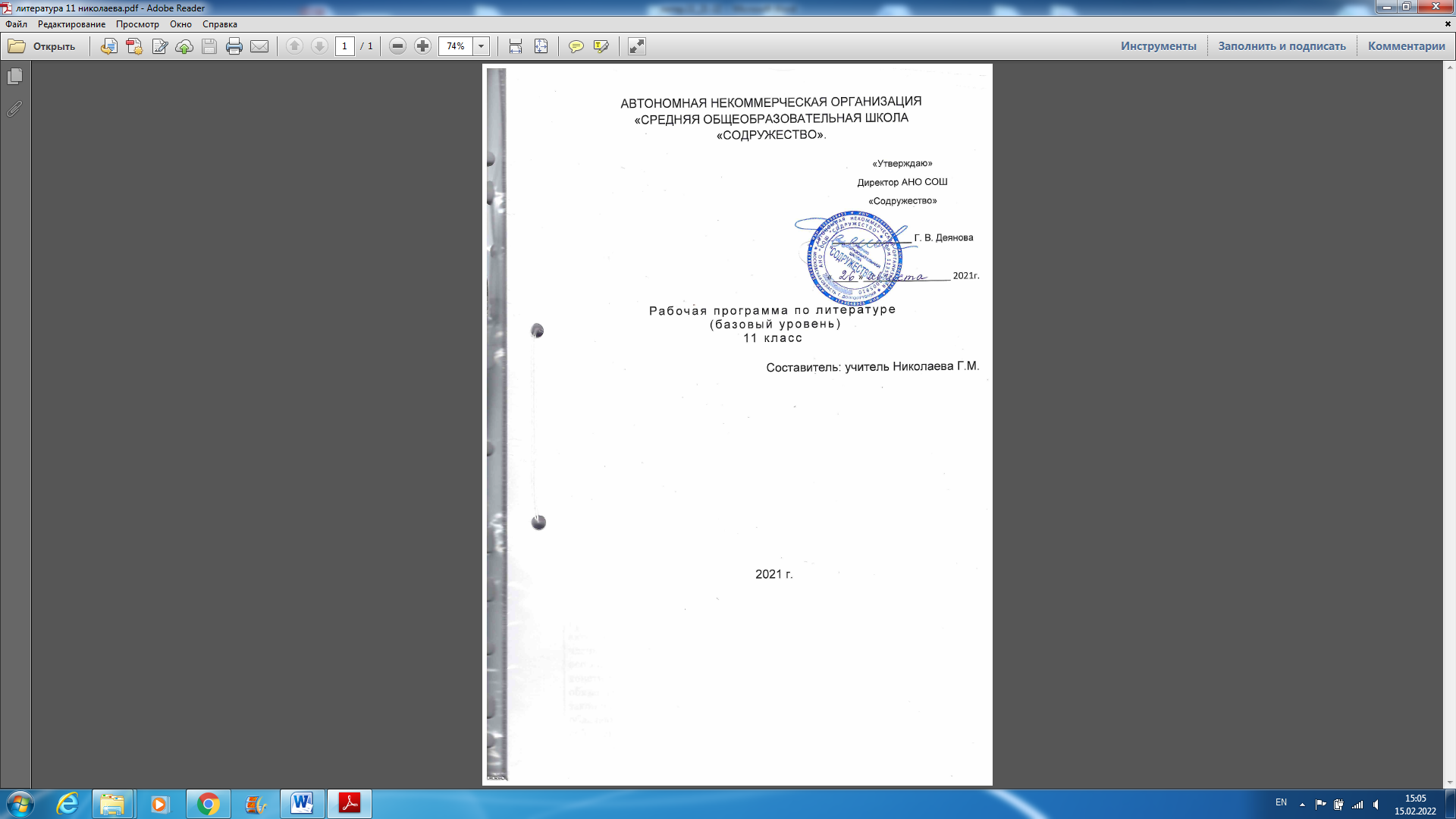 Пояснительная записка.Рабочая программа составлена на основе авторской программы А. Н. Романовой и Н. В. Шуваевой «Литература», Москва, «Просвещение», 2021 и ориентирована на работу по учебнику «Литература. 11 класс. Учебник для общеобразовательных организаций. Базовый уровень. В 2 частях». Авторы:  Михайлов Олег Николаевич, Чалмаев Виктор Андреевич, Шайтанов Игорь Олегович и др.  Москва, «Просвещение», 2021.  Рабочая программа в 11 классе предусматривает образовательную нагрузку 3 часа в неделю, всего 99 часов за учебный год, что соответствует учебному плану школы.1. Планируемые результаты освоения предметаЛичностные результаты изучения учебного предмета «Литература» в 11 классе           Предметные результаты изучения учебного предмета «Литература» в 11 классеПредметные результаты изучения учебного предмета «Литература» на ступени СОО являются обязательными для организаций, реализующих программы СОО.Выпускник на базовом уровне научится:- демонстрировать знание произведений русской, родной и мировой литературы, приводя примеры двух или более текстов, затрагивающих общие темы или проблемы;- в устной и письменной форме обобщить и анализировать свой читательский опыт, а именно:обосновывать выбор художественного произведения для анализа, приводя в качестве аргумента как тему (темы) произведения, так и его проблематику (содержащиеся в нём смыслы и подтексты);использовать для раскрытия тезисов своего высказывания указание на фрагменты произведения, носящие проблемный характер и требующие анализа;давать объективное изложение текста: характеризуя произведение, выделять две (или более) основные темы или идеи произведения, показывать их развитие в ходе сюжета, их взаимодействие и взаимовлияние, в итоге раскрывая сложность художественного мира произведения;анализировать жанрово-родовой выбор автора, раскрывать особенности развития и связей элементов художественного мира произведения: места и времени действия, способы изображения действия и его развития, способы введения персонажей и средства раскрытия и/или развития их характеров;определять контекстуальное значение слов и фраз, используемых в художественном произведении (включая переносное и коннотативные значения), оценивать их художественную выразительность с точки зрения новизны, эмоциональной и смысловой наполненности, эстетической значимости;анализировать авторский выбор определённых композиционных решений в произведении, раскрывая, как взаиморасположение и взаимосвязь определённых частей текста способствуют формированию его общей структуры и обусловливают эстетическое воздействие  на читателя (например, выбор определённого зачина и концовки произведения, выбор между счастливой и трагической развязкой, открытым и закрытым финалом);анализировать случаи, когда для осмысления точки зрения автора и/или героев требуется отличать то, что прямо заявлено в тексте, от того, что в нём подразумевается (например, ирония, сатира, сарказм, аллегория, гипербола и т.п.)- осуществлять следующую продуктивную деятельность:давать развернутые ответы на вопросы об изучаемом на уроке произведении или создавать небольшие рецензии на самостоятельно прочитанные произведения, демонстрируя целостное восприятие художественного мира произведения, понимание принадлежности произведения к литературному направлению (течению) и культурно-исторической эпохе (периоду);выполнять проектные работы в сфере литературы и искусства, предлагать свои собственные обоснованные интерпретации литературных произведений.Выпускник на базовом уровне получит возможность научиться:- давать историко-культурный комментарий к тексту произведения (в том числе и с использованием ресурсов музея, специализированной библиотеки, исторических документов и т.п.);- анализировать художественное произведение в сочетании воплощения в нём объективных законов литературного развития и субъективных черт авторской индивидуальности;- анализировать художественное произведение во взаимосвязи литературы с другими областями гуманитарного знания (философией, историей, психологией и др.);- анализировать одну из интерпретаций эпического, драматического или лирического произведения (например, кинофильм или театральную постановку; запись художественного чтения; серию иллюстраций к произведению), оценивая, как интерпретируется исходный текст.            Выпускник на базовом уровне получит возможность узнать:- о месте и значении русской литературы в мировой литературе;- о произведениях новейшей и отечественной и мировой литературы;- о важнейших литературных ресурсах, в том числе в сети Интернет;- об историко-литературном процессе XIX и XX веков;- о наиболее ярких или характерных чертах литературных направлений или течений;- имена ведущих писателей, значимые факты их творческой биографии, название ключевых произведений, имена героев, ставших «вечными образами» или именами нарицательными в общемировой и отечественной культуре;- о соотношении и взаимосвязях литературы с историческим периодом, эпохой.   Метапредметные результаты изучения учебного предмета «Литература» в 11классеИзучение литературы как учебного предмета способствует достижению метапредметных результатов освоения основной образовательной программы.Конкретизация метапредметных результатов для систематического контроля за их формированием связана с указанием предметной области, сферы реальной действительности, конкретных специфических объектов, для освоения которых применяются УУД в рамках предмета «Литература». Также можно обозначить некоторые специфические средства обучения и характерные для данной дисциплины виды деятельности учащихся, способствующие достижению метапредметных результатов:- умение самостоятельно определять цели деятельности на уроках литературы и составлять планы деятельности при выполнении самостоятельной работы на уроке и домашнего задания; самостоятельно осуществлять, контролировать и корректировать деятельность; использовать все возможные ресурсы (учебник, рекомендованную учителем литературу, тематические сайты сети Интернет и другие источники знаний по литературе) для достижения поставленных целей и реализации планов деятельности; выбирать успешные стратегии в различных ситуациях;- умение продуктивно общаться и взаимодействовать в процессе совместной деятельности на уроке литературы и при выполнении групповых и коллективных учебных заданий, творческих, исследовательских проектов в области изучения литературы XIX-начала XXI века, учитывать позиции других участников деятельности, в том числе в процессе интерпретации художественного произведения или оценки литературного явления, историко-литературного факта, эффективно разрешать конфликты;- владение навыками познавательной, учебно-исследовательской и проектной деятельности в области изучения литературы XIX-начала XXI века, навыками разрешения проблем; способность и готовность к самостоятельному поиску методов решения практических задач в области изучения литературы XIX-начала XXI века, применению различных методов познания (изучение источников, анализ художественных и научных текстов, компаративный анализ, контекстный анализ и др.);- готовность и способность к самостоятельной информационно-познавательной деятельности, включая умение ориентироваться в различных источниках информации (словари, научные и научно-популярные литературоведческие издания, литературно-критические статьи, публицистические тексты на литературные темы, авторские информационные ресурсы, учебники, учебные пособия по литературе XIX-начала XXI века, сообщения учителя, сообщения других участников образовательного процесса и др.), критически оценивать и интерпретировать информацию, получаемую из различных источников;- умение использовать средства ИКТ в решении когнитивных, коммуникативных и организационных задач, возникающих в процессе изучения литературы в 10-11 классах, с соблюдением требований эргономики, техники безопасности, гигиены, ресурсосбережения, правовых и этических норм, норм информационной безопасности;- умение определять назначение и функции различных социальных институтов и институций, в том числе таких, как литературная деятельность, авторское право, научно-исследовательская деятельность по изучению отечественной и мировой литературы, профессиональная деятельность филолога, писателя, журналиста, издательского работника и т.п.- умение самостоятельно оценивать и принимать решения, определяющие стратегию поведения, с учетом гражданских и нравственных ценностей, в том числе опираясь на опыт нравственно-эстетического освоения произведений художественной литературы, в которых воплощены традиционные ценности русской культуры;- владение языковыми средствами – умение ясно, логично и точно излагать свою точку зрения, использовать адекватные языковые средства для участия в конкретных видах деятельности на уроках литературы (опрос, беседа, дискуссия, выполнение контрольных и самостоятельных работ, различных заданий), для создания собственных устных и письменных высказываний на нравственно-этические, литературные и литературоведческие темы;- владение навыками познавательной рефлексии как осознания совершаемых действий и мыслительных процессов, их результатов и оснований, границ своего знания и незнания в области изучаемого предмета («Литература»), новых познавательных задач и средств их достижения.Метапредметные результаты изучения учебного предмета «Литература» в 11 классе Изучение литературы как учебного предмета способствует достижению метапредметных результатов освоения основной образовательной программы. Конкретизация метапредметных результатов для систематического контроля за их формированием связана с указанием предметной области, сферы реальной действительности, конкретных специфических объектов, для освоения которых применяются универсальные учебные действия в рамках предмета «Литература». Также можно обозначить некоторые специфические средства обучения и характерные для данной дисциплины виды деятельности учащихся, способствующие достижению метапредметных результатов: — умение самостоятельно определять цели деятельности на уроках литературы и составлять планы деятельности при выполнении самостоятельной работы на уроке и домашнего задания; самостоятельно осуществлять, контролировать и корректировать деятельность; использовать все возможные ресурсы (учебник, рекомендованную учителем литературу, тематические сайты сети Интернет и другие источники знаний по литературе) для достижения поставленных целей и реализации планов деятельности; выбирать успешные стратегии в различных ситуациях; — умение продуктивно общаться и взаимодействовать в процессе совместной деятельности на уроке литературы и при выполнении групповых и коллективных учебных заданий, творческих, исследовательских проектов в области изучения литературы XIX — начала XXI века, учитывать позиции других участников деятельности, в том числе в процессе интерпретации художественного произведения или оценки литературного явления, историко-литературного факта, эффективно разрешать конфликты; — владение навыками познавательной, учебно-исследовательской и проектной деятельности в области изучения литературы XIX — начала XXI века, навыками разрешения проблем; способность и готовность к самостоятельному поиску методов решения практических задач в области изучения литературы XIX — начала XXI века, применению различных методов познания (изучение источников, анализ художественных и научных текстов, компаративный анализ, контекстный анализ и др.); — готовность и способность к самостоятельной информационно-познавательной деятельности, включая умение ориентироваться в различных источниках информации (словари, научные и научно-популярные литературоведческие издания, литературно-критические статьи, публицистические тексты на литературные темы, авторские информационные ресурсы, учебники, учебные пособия по литературе XIX — начала XXI века, сообщения учителя, сообщения других участников образовательного процесса и др.), критически оценивать и интерпретировать информацию, получаемую из различных источников; — умение использовать средства информационных и коммуникационных технологий (далее — ИКТ) в решении когнитивных, коммуникативных и организационных задач, возникающих в процессе изучения литературы в 10—11 классах, с соблюдением требований эргономики, техники безопасности, гигиены, ресурсосбережения, правовых и этических норм, норм информационной безопасности; — умение определять назначение и функции различных социальных институтов и институций, в том числе таких, как литературная деятельность, авторское право, научно-исследовательская деятельность по изучению отечественной и мировой литературы, профессиональная деятельность филолога, писателя, журналиста, издательского работника и т. п.;— умение самостоятельно оценивать и принимать решения, определяющие стратегию поведения, с учётом гражданских и нравственных ценностей, в том числе опираясь на опыт нравственно-эстетического освоения произведений художественной литературы, в которых воплощены традиционные ценности русской культуры; — владение языковыми средствами — умение ясно, логично и точно излагать свою точку зрения, использовать адекватные языковые средства для участия в конкретных видах деятельности на уроках литературы (опрос, беседа, дискуссия, выполнение контрольных и самостоятельных работ, различных заданий), для создания собственных устных и письменных высказываний на нравственно-этические, литературные и литературоведческие темы; — владение навыками познавательной рефлексии как осознания совершаемых действий и мыслительных процессов, их результатов и оснований, границ своего знания и незнания в области изучаемого предмета («Литература»), новых познавательных задач и средств их достижения.                                                                                  2. Содержание учебного предметаКалендарно-тематическое планирование уроков литературы (99ч).Личностные результаты СОО по ФГОСРезультаты изучения предмета «Литература» на ступени СООРоссийская гражданская идентичность, патриотизм, уважение к своему народу, чувство ответственности перед Родиной, гордости за свой край, свою Родину, прошлое и настоящее многонационального народа России, уважение государственных символов (герб, флаг, гимн)Сформированное уважение к русской классической литературе, осознание ценности художественного наследия русских писателей XIX-XX веков как неотъемлемая часть формирования российской гражданской идентичности, патриотизма, уважения к своему народу, чувства ответственности перед Родиной, гордости за свой край, свою Родину.Осознание ценности художественного наследия писателей народов России, понимание плодотворного характера взаимодействия национальных культур народов, проживающих на территории России, способность привести примеры взаимообогащающего культурного обмена в области художественной словесности XIX-XX вековГражданская позиция активного и ответственного члена российского общества, осознающего свои конституционные права и обязанности, уважающего закон и правопорядок, обладающего чувством собственного достоинства, осознанно принимающего традиционные национальные и общечеловеческие гуманистические и демократические ценностиСформированность представлений о традиционных национальных и общечеловеческих гуманистических и демократических ценностях, воплощённых в лучших произведениях отечественной литературы XIX-XX вековГотовность к служению Отечеству, его защитеОсознание долга перед Родиной, готовности к служению Отечеству, его защите как одной из высших ценностей, последовательно утверждавшихся в национальной культуре России, в том числе в произведениях словесности, способность привести примеры художественных произведений, воспевающих людей долга, защитников Отечества.Способность демонстрировать знание историко-литературных фактов, раскрывающих патриотическую позицию писателей XIX-XX вековСформированность мировоззрения, соответствующего современному уровню развития науки и общественной практики, основанного на диалоге культур, а также различных форм общественного сознания, осознание своего места в поликультурном миреВладение научными основами предмета «Литература», в том числе историко-литературными и теоретико-литературными знаниями об основных явлениях литературного процесса второй половины XIX- начала XX века в контексте исторических событий в России (в объёме учебной программы курса).Способность интерпретировать отдельные явления художественной словесности второй половины XIX- начала XXI века в соответствии с современными научными представлениями о литературе как виде искусства и о русской литературе как национально-культурном феномене (в объёме учебной программы курса)Сформированность основ саморазвития и самовоспитания в соответствии с общечеловеческими ценностями и идеалами гражданского общества, готовность и способность к самостоятельной, творческой и ответственной деятельностиСпособность оценивать явления художественного творчества XIX- начала XXI века, интерпретировать проблематику литературных произведений этого периода с опорой на сформированную систему нравственных приоритетов, формулировать суждения этического и философского характера при освоении изучаемых литературных произведений, воплощать собственную нравственно-эстетическую позицию в форме устных и письменных высказываний разных жанров, а также различных творческих формах (артистических, литературно-творческих, социокультурных и т.д.)Толерантное сознание и поведение в поликультурном мире, готовность и способность вести диалог с другими людьми, достигать в нем взаимопонимания, находить общие цели и сотрудничать для их достижения.Навыки сотрудничества со сверстниками, детьми младшего возраста, взрослыми в образовательной, общественно полезной, учебно-исследовательской, проектной и других видах деятельности.Наличие опыта участия в групповых формах учебной деятельности, дискуссиях, учебных диалогах и коллективных учебных проектах по литературе в соответствии с содержанием образования на ступени СООНравственное сознание и поведение на основе усвоения общечеловеческих ценностейСпособность осознавать и характеризовать нравственные ценности, воплощённые в произведениях русской литературы XIX- начала XXI века, соотносить их с собственной жизненной позицией.Готовность и способность к образованию, в том числе самообразованию, на протяжении всей жизни; сознательное отношение к непрерывному образованию как условию успешной профессиональной и общественной деятельностиУспешное освоение учебной программы по литературе, достижение удовлетворительного уровня предметных результатов обучения в соответствии с требованиями ФГОС и Примерной образовательной программы, отсутствие академической задолженности по предмету к этапу итоговой аттестацииЭстетическое отношение к миру, включая эстетику быта, научного и технического творчества, спорта, общественных отношенийСпособность к эстетическому восприятию и оценке литературных произведений, изученных в 10-11 классах, а также прочитанных самостоятельноПринятие и реализация ценностей здорового и безопасного образа жизни, потребности в физическом самосовершенствовании, занятиях спортивно-оздоровительной деятельностью, неприятие вредных привычек: курения, употребления алкоголя, наркотиков. Бережное, ответственное и компетентное отношение к физическому и психологическому здоровью, как собственному, так и у других людей, умение оказывать первую помощьСформированное представление о культуре поведения и соблюдении норм человеческого общежития; принятие и реализация ценностей здорового и безопасного образа жизни как на уроках, так и во внеурочное времяОсознанный выбор будущей профессии и возможностей реализации собственных жизненных планов; отношение к профессиональной деятельности как возможности участия в решении личных, общественных, государственных, общенациональных проблемСформированное представление о профессиональной деятельности писателя, литературного критика, ученого-литературоведа, понимание их роли в общественной жизни (в историческом контексте и на современном этапе)Сформированность экологического мышления, понимания влияния социально-экономических процессов на состояние природной и социальной среды; приобретение опыта эколого-направленной деятельностиУмение выявлять экологическую проблематику в изучаемых и прочитанных самостоятельно литературных произведениях, осознание её места в комплексе нравственно-философских проблем, освещаемых отечественной словесностью XIX- начала XXI векаОтветственное отношение к созданию семьи на основе осознанного принятия ценностей семейной жизниСпособность формулировать собственное представление о ценностях семейной жизни на основе прочитанных литературных произведений, приводить образы, эпизоды в качестве аргументов при изложении собственного отношения к проблемам создания и существования семьи№п/пРазделСодержаниеКол-во часовФормы организации учебных занятий.Виды учебной деятельности1. Введение. Изучение языка художественной литературы.Мировая литература рубежа XIX - XX веков.Язык художественной литературы. Анализ художественного текста. Понятие поэтического языка. Дифференциация лингвистического и стилистического анализов художественного произведения. Филологический анализ художественного произведения.Содержание понятия «мировая литература». Характерные черты мировой литературы рубежа XIX – XX веков. Т.-С. Элиот. Жизнь и творчество. Стихотворение «Любовная песнь Дж. Альфреда Пруфрока» Идейная сущность и основной конфликт произведения.Э.-М. Ремарк. Судьба и творчество. Роман «На западном фронте без перемен». Образная система произведения. Сюжет и композиция. Человек и война в романе1 чФормы организации: фронтальная, индивидуальная, групповая. Читают статьи учебника и составляют конспект и таблицу периодов русской литературы. Знание содержания произведений русской, родной и мировой классической литературы (произведений русской литературы первой половины XX века), их историко-культурного и нравственно-ценностного влияния на формирование национальной и мировой культуры; сформированность умений учитывать исторический, историко-культурный контекст и контекст творчества писателя в процессе анализа художественного произведения. Слушают лекции учителя о зарубежных писателях. Подбирают дополнительный материал о них и готовят сообщения, доклады и презентации. Читают фрагменты произведений. Участвуют в коллективном обсуждении. Подбирают цитаты для составления характеристик героев. Пишут самостоятельные работы.23Русская литература начала ХХ века.Иван Алексеевич БунинЛитературные искания и направления философской мысли начала ХХ века. Золотой и Серебряный век русской литературы. Своеобразие реализма в русской литературе начала ХХ века. Человек и эпоха – основная проблема искусства. Направления философской мысли начала столетия, сложность отражения этих направлений в различных видах искусства. Реализм и модернизм, разнообразие литературных стилей, школ, групп.Жизнь и творчество Бунина. Философская направленность творчества. Мотивы и образы бунинской лирики. Традиции русской классики в творчестве Бунина. Лирическая проза писателя. Повесть «Деревня». Изображение России в повести. Тема русской деревни.Рассказ «Господин из Сан-Франциско». Образ греха в рассказе. Философия жизни и смерти, вечное и «вещное» в произведении. Роль эпизодических персонажей. Кризис цивилизации в рассказе «Господин из Сан-Франциско». Проблема бездуховности буржуазного общества. Смысл финала произведения. Идейно-художественное своеобразие рассказа. Образы-символы. Приём контраста. Антропоцентризм литературы ХIХ века.Рассказы «Солнечный удар», «Тёмные аллеи», «Чистый понедельник». Тема любви в произведениях Бунина. Средства создания художественного образа. Поэтичность женских образов. Психологизм бунинской прозы и особенности внешней изобразительности. Роль предыстории в художественном произведении. Художественная деталь.Роман «Жизнь Арсеньева». Автобиографическая основа романа. Вечные темы в романе. Художественное время и пространство в произведении. Бунинская концепция жизни и смерти. Мотив памяти и тема России в бунинской прозе. Своеобразие художественной манеры Бунина. Новаторство романа Бунина.1ч5 чФормы организации: фронтальная, индивидуальная, групповая.Слушают обзорные лекции учителя о русской литературе 20в., жизни и творчестве писателей и поэтов 20в. Читают, участвуют в коллективном обсуждении произведений. Отвечают на вопросы. Работают над характеристиками героев. Готовят индивидуальные доклады и рефераты по темам курса. Пишут творческие работы – ответы на проблемные вопросы. Подбирают цитаты для характеристик. Готовят выразительное чтение наизусть стихотворений и их анализ. Знают биографию писателя, основные мотивы лирики.Умеют выступать с устным сообщениемУмеют выделять изобразительно-выразительные средства и определять ихроль в художественном текстеУметь применять для решения учебных задач информационные и телекоммуникационные технологии.Уметь составлять развернутую характеристику героя; определять роль художественной деталиУметь выделять в тексте нравственно-идеологические проблемы и формулировать собственные ценностные ориентиры.Уметь определять стилистическую окрашенность повествованияУметь анализировать эпизод и объяснять его связь с проблематикой произведенияУметь передавать информацию адекватно поставленной цели (сжато, полно, выборочно).4Александр Иванович КупринА.И. Куприн: жизнь, творчество, личность писателя.Повесть «Олеся». Противопоставление мира природы и цивилизации в повести. Поэтизация природы в повести «Олеся», богатство духовного мира героини. Мечты Олеси и реальная жизнь деревни и её обитателей. Конфликт в произведении. Художественные особенности повести «Олеся». Композиция повести. Антитеза как приём композиции. Черты романтизма в произведении.Повесть «Поединок»: автобиографический и гуманистический характер произведения. Проблематика и антивоенный пафос повести. Основные сюжетные линии произведения. Смысл названия повести.Рассказ «Гранатовый браслет». Проблематика произведения. Любовь как талант и тема социального неравенства в произведении. Смысл названия рассказа. Образы главных героев. Роль второстепенных персонажей. Символизм детали в прозе Куприна. Роль сюжета в повестях и рассказах писателя. Традиции русской психологической прозы в творчестве Куприна.5чФормы организации: фронтальная, индивидуальная, групповая.Знать биографию писателя; нравственно-философскую проблематику его произведенийУметь обосновать в устной и письменной форме свое отношение к произведениюУметь передавать информацию адекватно поставленной цели (сжато, полно, выборочно); уметь использовать мультимедийные ресурсы и компьютерные технологии для обработки, передачи, систематизации информации.Знать смысл названия произведений, центральные образы, проблематикуУметь сопоставлять эпизод эпического произведения с экранизацией или иллюстрацией к немуКонтроль: Контрольное сочинение по творчеству И.А. Бунина и А.И. Куприна6Леонид Николаевич Андреев.Жизнь и судьба Л.Н. Андреева. Реализм, модернизм, экспрессионизм в творчестве писателя. Особенности художественного восприятия мира. Рассказ «Большой шлем». Сюжет и композиция произведения. Концепция обезличенного человека. Трагический смысл финала рассказа.2чФормы организации: фронтальная, индивидуальная, групповая.Уметь отбирать литературный материал по выбранной теме, полно раскрыть ее и грамотно изложить материалУметь самостоятельно редактировать текстУметь создавать письменные тексты на заданную тему7Иван Сергеевич Шмелёв. Творчество И.С. Шмелёва. Этапы жизни и творчества. писателя. Национально-историческая проблематика произведений. Тема России в творчестве И.С. Шмелёва.Повесть «Солнце мёртвых». Специфика жанра и композиции произведения. Автобиографические черты в образе рассказчика. Конфликт и идейно-художественное своеобразие произведенияФормы организации: фронтальная, индивидуальная, групповая.Уметь отбирать литературный материал по выбранной теме, полно раскрыть ее и грамотно изложить материалУметь самостоятельно редактировать текст8Борис Константинович Зайцев.Жизнь и творчество Б.К. Зайцева. Особенности религиозного сознания. Художественный мир писателя.«Преподобный Сергий Радонежский», «Путешествие Глеба», «Уроки Зайцева». Беллетризованные биографии в творчестве Зайцева.Формы организации: фронтальная, индивидуальная, групповая.Уметь отбирать литературный материал по выбранной теме, полно раскрыть ее и грамотно изложить материалУметь самостоятельно редактировать текст.9Аркадий Тимофеевич Аверченко.Жизнь и творчество. Аверченко и «Сатирикон».Сборник «Дюжина ножей в спину революции». Рассказы «Короли у себя дома», «Черты из жизни рабочего Пантелея Грымзина», «Трава, примятая сапогом», «Роковой выигрыш». Темы и образы сатирической новеллистики Аверченко. Понятие «карнавальный смех». Развитие представлений об иронии и пародии.Формы организации: фронтальная, индивидуальная, групповая.Знать биографию писателя; нравственно-философскую проблематику его произведенийУметь обосновать в устной и письменной форме свое отношение к произведениюУметь передавать информацию адекватно поставленной цели (сжато, полно, выборочно); уметь использовать мультимедийные ресурсы и компьютерные технологии для обработки, передачи, систематизации информации.Знать смысл названия произведений, центральные образы, проблематикуУметь сопоставлять эпизод эпического произведения с экранизацией или иллюстрацией к нему10Тэффи (Надежда Александровна Лохвицкая).Жизнь, творчество, судьба писательницы. Тэффи и «Сатирикон».Рассказы «Неживой зверь», «Даровой конь». Предмет сатиры и проблематика произведений.Различие юмора и сатиры А.Т. Аверченко и Тэффи.Формы организации: фронтальная, индивидуальная, групповая.Уметь отбирать литературный материал по выбранной теме, полно раскрыть ее и грамотно изложить материалУметь самостоятельно редактировать текст11Владимир Владимирович Набоков.Основные этапы жизни и творчества. Англоязычное творчество, лирика Набокова. Литературное наследие.Роман «Машенька». Два параллельных временных пространства в повествовании: прошлое и настоящее. Тема «эмигрантского небытия» в романе. Образная система романа. Россия глазами писателя-эмигранта. Феномен языка Набокова.2чФормы организации: фронтальная, индивидуальная, групповая.Уметь отбирать литературный материал по выбранной теме, полно раскрыть ее и грамотно изложить материалУметь самостоятельно редактировать текст12Особенности поэзии начала ХХ векаСеребряный век как историко-литературное и эстетическое явление. Модернизм в поэзии Серебряного века. Феномен Серебряного века. Литературное течение и литературное направление. Дифференциация понятий «Серебряный век», «декаданс». «модернизм». Модернизм как литературное направление и его основные течения. Литературный авангард. Русский символизм.Истоки русского символизма. Влияние западноевропейской философии и поэзии. на творчество русских символистов. Предсимволизм. В.Я. Брюсов – идеолог русского символизма. Символизм как миропонимание. Литературные манифесты символистов.Символизм и русские поэты символисты. «Старшие символисты»: Н.М. Минский, Д.С. Мережковский, З.Н. гиппиус, В.Я. Брюсов, К.Д. Бальмонт, Ф. Сологуб. «Младосимволисты»: А. Белый, А.А. Блок, Вяч. И. Иванов. Влияние символизма на последующее развитие русской литературы ХХ века.8чФормы организации: фронтальная, индивидуальная, групповая.Знать литературные течения русской поэзии конца XIX–начала ХХ вв.Уметь соотносить процесс развития литературы с общественной жизнью и развитием культуры в целомУметь находить информацию по заданной теме в источниках различного типа.Уметь постигать содержание литературного произведения на аналитическом уровне. Знать основные положения символизма как литературного направления.Уметь выступать с устным сообщением. Уметь находить информацию по заданной теме в источниках различного типаВалерий Яковлевич Брюсов.Основные этапы творческого пути и особенности поэтики В.Я. Брюсова. Стихотворения «Юному поэту», «Антоний», «Сумерки», «Я». Основные мотивы лирики Брюсова. Сквозные темы поэзии Брюсова – урбанизм, история, смена культур, мотивы научной поэзии. Рационализм, отточенность образов и стиля.1чФормы организации: фронтальная, индивидуальная, групповая.Знать тематику лирики раннего творчества поэта.Уметь выступать с устным сообщением. Константин Дмитриевич Бальмонт.Основные этапы творческого пути и особенности поэтики К.Д. Бальмонта. Своеобразие художественного творчества Бальмонта. Бальмонт как представитель «старшего символизма».Стихотворения «Сонеты солнца», «Придорожные травы», «Я не знаю мудрости», «Я мечтою ловил уходящие тени…», «Лунный луч», «Фантазия». Лирический герой и основные черты символической поэзии Бальмонта.Образно-стилевое богатство лирики Бальмонта. Цветопись и звукопись поэзии Бальмонта. Тема России в эмигрантской лирике Бальмонта. Понятия «эвтония», «аллитерация», «ассонанс».1чФормы организации: фронтальная, индивидуальная, групповая.Знать тематику лирики раннего творчества поэта.Уметь выступать с устным сообщением. Анализировать стихотворения.Знать понятия «эвтония», «аллитерация», «ассонанс».Иннокентий Фёдорович Анненский, Фёдор Сологуб, Андрей Белый.Основные этапы жизни и творчества И.Ф. Анненского, Ф. Сологуба, А. Белого.Стихотворения А. Белого «На горах», «Отчаянье», И.Ф. Анненского «Мучительный сонет», «Смычок и струны», Ф. Сологуба «В тихий вечер на распутьи двух дорог…», «Не трогай в темноте…». Основные темы и мотивы лирики поэтов1чФормы организации: фронтальная, индивидуальная, групповая.Знать основные темы творчества поэтов.Уметь выступать с устным сообщением.Уметь находить информацию по заданной теме в источниках различного типа. Пишут сочинение.Русский акмеизм. НИКОЛАЙ СТЕПАНОВИЧ ГУМИЛЁВРусский акмеизм и его истоки. Литературные манифесты акмеистов. Н. С. Гумилёв и А. А. Блок о поэтическом искусстве. Статья Н. С. Гумилёва «Наследие символизма и акмеизм» как декларация акмеизма. Эстетика акмеизма, основные принципы, отличительные черты. Западноевропейские и отечественные истоки акмеизма. Обзор раннего творчества Н. С. Гумилёва, С. М. Городецкого, А. А. Ахматовой, О. Э. Мандельштама, М. А. Кузмина и др. Кризис акмеизма. Влияние акмеизма на последующее развитие русской литературы XX века.Судьба и творчество Н. С. Гумилёва. Ранняя и зрелая лирика. Поэтические открытия сборника «Огненный столп».Стихотворения Гумилёва «Капитаны», «Канцона вторая», «Дон Жуан», «Мои читатели», «Шестое чувство», «Жираф», «Заблудившийся трамвай». Проблематика и поэтика лирики Гумилёва. Романтический герой лирики Гумилёва. Яркость, праздничность восприятия мира. Активность, действенность позиции героя, неприятие серости, обыденности существования. Влияние поэтических образов и ритмов Гумилёва на русскую поэзию XX века. Понятия «лирический герой — маска», «неоромантизм».1чФормы организации: фронтальная, индивидуальная, групповая.Знать литературные течения русской поэзии начала ХХ вв.Уметь соотносить процесс развития литературы с общественной жизнью и развитием культуры в целомУметь находить информацию по заданной теме в источниках различного типа.Уметь постигать содержание литературного произведения на аналитическом уровне. Знать основные положения символизма как литературного направления.Уметь выступать с устным сообщением. Уметь находить информацию по заданной теме в источниках различного типаЗнать тематику лирики раннего творчества поэта.Уметь выступать с устным сообщением. Анализировать стихотворения.Уметь постигать содержание литературного произведения на аналитическом уровне.  Уметь находить информацию по заданной теме в источниках различного типа.РУССКИЙ ФУТУРИЗММАКСИМ ГОРЬКИЙФутуризм как литературное течение модернизма. «Манифест о футуризме» Ф. Т. Маринетти. Характерные черты эстетики футуристов. Отрицание литературных традиций, абсолютизация самоценного, «самовитого» слова. Урбанизм поэзии будетлян. Группы футуристов: эгофутуристы (И. Северянин и др.), кубофутуристы (В. В. Маяковский, Д. Д. Бурлюк, В. Хлебников, Вас. В. Каменский), «Центрифуга» (Б. Л. Пастернак, Н. Н. Асеев и др.). Западноевропейский и русский футуризм. Преодоление футуризма крупнейшими его представителями.Лирика И. Северянина, В. Ф. Ходасевича (И. Северянин. «Я, гений Игорь Северянин...», «Ананасы в шампанском!..», В. Ф. Ходасевич. «Акробат», «Воспоминанье»). Основные темы и мотивы лирики поэтов.Влияние футуризма на последующее развитие русской литературы ХХ века.М. Горький: жизнь, творчество, личность. Ранние романтические рассказы М. Горького.«Макар Чудра». Романтический пафос и реализм рассказа Горького. Новый романтический герой. Романтический пейзаж. Народно - поэтические истоки романтической прозы писателя.Рассказ «Старуха Изергиль». Проблематика и особенности композиции произведения. Проблема героя в рассказах Горького. Смысл противопоставления Данко и Ларры. Тема ответственности за свой жизненный выбор. Идея произведения. Героический пафос.Пьеса М. Горького «На дне» как социально-философская драма. Система образов произведения. Композиция и конфликт пьесы. Спор о назначении человека в пьесе. Три правды в пьесе и их трагическое столкновение: правда факта (Бубнов), правда утешительной лжи (Лука), правда веры в человека (Сатин). Смысл названия драмы. Авторская позиция в произведении. Интерпретация драмы в критике. Новаторство Горького-драматурга. Сценическая судьба пьесы.Своеобразие публицистики и мемуарных очерков Горького. Литературные портреты. Пафос «Несвоевременных мыслей» Горького..1ч7чФормы организации: фронтальная, индивидуальная, групповая.Знать основные положения футуризма как литературного направления.Уметь находить информацию по заданной теме в источниках различного типа Знать основные темы творчества поэта. Уметь выступать с устным сообщением. Уметь постигать содержание литературного произведения на аналитическом уровне.  Уметь находить информацию по заданной теме в источниках различного типа.Уметь постигать содержание литературного произведения на аналитическом уровне.  Уметь находить информацию по заданной теме в источниках различного типаКонтроль: пишут контрольное сочинение по произведениям авторов Серебряного века (анализ лирического произведения).Формы организации: фронтальная, индивидуальная, групповая.Знать биографию писателя.Уметь видеть обстановку действия и мысленно рисовать портрет герояУметь выделять изобразительные средства языка и определять их роль в художественном текстеУметь находить информацию по заданной теме в различных источникахЗнать историю создания произведения, жанровое своеобразие, проблематикуУметь оценивать игру актера в отдельной сценеУметь использовать мультимедийные ресурсы и компьютерные технологии для обработки, передачи, систематизации информации.Уметь проследить развитие конфликта в драмеУметь анализировать место и роль отдельного эпизода в архитектонике произведенияВладеть навыками работы с различными источниками информации.Уметь анализировать систему образов произведения; вести диалогУметь написать отзыв о театральном спектакле, инсценировке, экранизации изученного произведенияСамостоятельно отбирать необходимую для решения учебных задач информацию.Контроль: пишут контрольное сочинение по творчеству М. Горького.АЛЕКСАНДР АЛЕКСАНДРОВИЧ БЛОКЖизнь, творчество, личность А. А. Блока. Романтический мир раннего Блока. Поэт и символизм. Основные темы лирики. Поэт и революция. Последние годы жизни поэта.Сборник «Стихи о Прекрасной Даме». Стихотворения «Предчувствую Тебя...», «Ты горишь над высокой горою...», «Вхожу я в тёмные храмы...». Эволюция образа Прекрасной Дамы.Стихотворения «Незнакомка», «В ресторане», «Ночь, улица, фонарь, аптека...». Образы «страшного мира», идеал и действительность в художественном мире поэта. Лирический герой стихотворений. Деталь в лирическом произведении.Цикл стихотворений Блока «На поле Куликовом». Тема Родины и исторического пути России. Стихотворения «На железной дороге», «Россия», «Русь». Эволюция темы Родины в творчестве Блока.Поэма «Двенадцать». История создания поэмы и её восприятие современниками. Многоплановость, сложность художественного мира поэмы. Жанр, стиль, сюжет, композиция и проблематика произведения. Символика произведения. Рефрен. Авторская позиция и способы её выражения в поэме. Образ Христа в поэме. Многозначность финала. Неутихающая полемика вокруг поэмы. Влияние творчества Блока на русскую поэзию XX века.Статья А. А. Блока «Интеллигенция и революция».6чФормы организации: фронтальная, индивидуальная, групповая.Знать характеристику центральных циклов и программных стихотворенийУметь передавать динамику чувств героя и автора в выразительном чтении.Уметь выделять изобразительные средства и определять их роль в художественном текстеУметь передавать динамику чувств героя и автора в выразительном чтении.Уметь выделять изобразительные средства и определять их роль в художественном текстеУметь передавать динамику чувств героя и автора в выразительном чтенииЗнать сюжет поэмы и ее героев; понимать неоднозначность трактовки финала; символику поэмыУметь выделять ИВС и определять их роль в художественном текстеВладеть навыками работы с различными источниками информацииУметь составлять план сочинения и отбирать литературный материал в соответствии с выбранной темой.Уметь писать сочинения различных жанров; грамотно излагать и оформлять ихУметь создавать письменный текст на заданную темуКонтроль: пишут контрольное сочинение по творчеству А. А. БлокаНОВОКРЕСТЬЯНСКАЯ ПОЭЗИЯНИКОЛАЙ АЛЕКСЕЕВИЧ КЛЮЕВЖизнь и творчество Н. А. Клюева. Истоки новокрестьянской поэзии. Интерес к художественному богатству славянского фольклора. Н. А. Клюев и А. А. Блок. Н. А. Клюев и С. А. Есенин. Стихотворения «Изба — святилище земли», «Голос народа», «Рождество избы». Основная тематика и проблематика лирических произведений. Полемика новокрестьянских поэтов с пролетарской поэзией. Художественные и идейно-нравственные аспекты этой полемики. 1чФормы организации: фронтальная, индивидуальная, групповая.Знать особенности развития крестьянской поэзии в начале ХХ в.Уметь выступать с устным сообщением, уметь выделять изобразительные средства и определять их роль в художественном текстеСЕРГЕЙ АЛЕКСАНДРОВИЧ ЕСЕНИНЖизнь и творческая биография поэта. С. А. Есенин как национальный русский поэт. Стихотворения «Гой, ты, Русь, моя родная...», «Письмо матери», «Мой край задумчивый и нежный...», «Край любимый, сердцу снятся...», «Русь», «Запели тёсаные дроги...», «Учусь постигнуть в каждом миге...», «О Русь, взмахни крылами...», «Ветры, ветры, о снежные ветры...», «Не жалею, не зову, не плачу...», «Несказанное, синее, нежное...», «Русь Советская», «Русь уходящая», «Спит ковыль...», «Сорокоуст», «Низкий дом с голубыми ставнями...». Мотивы ранней лирики. Тема Родины и природы в поэзии. Идеальное и реальное в изображении деревни. Есенин и имажинизм, Исповедальность стихотворных посланий родным и любимым людям. Образ голубой Руси. Библейские образы. Мотив странничества. Мифологическая и фольклорная основа поэзии. Стихотворения «Письмо к женщине», «Собаке Качалова», «Заметался пожар голубой...», «Ты такая ж простая, как все...», «Пускай ты выпита другим...», «Дорогая, сядем рядом...», «Мне грустно на тебя смотреть...», «Вечер чёрные брови насолил...». Любовная тема в лирике Есенина. Стихотворения «Не жалею, не зову, не плачу...», «Отговорила роща золотая...», «Мы теперь уходим понемногу...». Тема быстротечности человеческого бытия. Монолог лирического героя. Противоречивость лирического героя. Автобиографизм лирики. Образ-иероглиф. Психологический параллелизм. Полифония лирики. Авторские средства языковой выразительности. Поэтика цикла «Персидские мотивы». Поэма «Анна Снегина». Лирическое и эпическое в поэме. Образы лирических героев. Тема империалистической войны и братоубийственной Гражданской войны. Тема любви и революции в поэме. Язык произведения. Смысл финала поэмы.5чФормы организации: фронтальная, индивидуальная, групповая.Знать эволюцию темы Родины в лирике Есенина, уметь находить необходимую информацию в различных источниках.Уметь определять смену чувств в стихотворениях Есенина о любви на основе личностного восприятияУметь выделять ИВС языка в поэтическом тексте и определять их рольУметь передавать информацию адекватно поставленной цели (сжато, полно, выборочно).Уметь составлять план сочинения и отбирать литературный материал в соответствии с выбранной темой; грамотно оформлять и излагать егоУметь писать сочинения различных жанровУметь составлять письменный текст на заданную тему.ВЛАДИМИР ВЛАДИМИРОВИЧ МАЯКОВСКИЙЖизнь и творчество Маяковского. Начало творческого пути: дух бунтарства и эпатажа. Маяковский и футуризм. Поэт и революция. Стихотворения Маяковского «А вы могли бы?», «Послушайте!», «Нате!». Темы ранней лирики. Антибуржуазный бунт. Космическая масштабность образов. Поэтическое новаторство В. В. Маяковского (ритм, рифма, неологизмы, гиперболичность, пластика образов, дерзкая метафоричность, необычность строфики, графики стиха). Рифма составная (каламбурная), рифма ассонансная. «Скрипка и немножко нервно», «Лиличка!», «Юбилейное», «Прозаседавшиеся», «Разговор с фининспектором о поэзии», «Сергею Есенину», «Письмо товарищу Кострову из Парижа о сущности любви», «Письмо Татьяне Яковлевой». Поэма «Флейта-позвоночник». Тема любви в поэзии Маяковского. Трагедия лирическою героя. Метафоричность лирики. Стихотворение-исповедь. Поэма Маяковского «Облако в штанах». Композиция и идея поэмы. «Четыре крика» в поэме. Смысл названия и смысл финала. Евангельские и богоборческие мотивы. Тема любви. Автобиографичность лирического героя. Трагическое содержание произведения. Стихотворения Маяковского «Ода революции», «Левый марш». Поэмы Маяковского «Владимир Ильич Ленин», «Хорошо!». Пафос революционного переустройства мира. Образ революции и образ нового человека Агитационная поэзия. Образ вождя революции. Эволюция революционной темы. Пьесы «Клоп», «Баня». Предмет сатиры в пьесах Маяковского. Комический эффект и приёмы сатирического изображения. Прием социальной типизации. Фантастика и гротеск, гиперболизация. Основной конфликт пьес. Феерическая комедия. Тема грядущего. Современность сатиры Маяковского.6чФормы организации: фронтальная, индивидуальная, групповая.Знать тематику лирики раннего творчества поэта, особенности строфики и графики; понимать, в чем состоит новаторский характер поэзии МаяковскогоУметь выделять ИВС языка в поэтическом тексте и определять их рольУметь ориентироваться в информационных потоках, уметь выделять в них главное.Знать сатиристические произведения в творчестве Маяковского.Уметь находить объекты сатиры и художественные средства, благодаря которым поэт создает сатирический эффектУметь выделять ИВС языка в поэтическом тексте и определять их роль.Владеть навыками работы с различными источниками информации: учебниками, справочниками, энциклопедиями, каталогами, словарями, CD-Rom, Интернет.Знать особенности любовной лирики поэта.Уметь определять смену чувств лирического героя в стихотворениях Маяковского о любви, уметь передавать информацию адекватно поставленной цели (сжато, полно, выборочно).Контроль: пишут  контрольное сочинение по творчеству С. А. Есенина, В. В. Маяковского.АЛЕКСАНДР АЛЕКСАНДРОВИЧ ФАДЕЕВЖизнь и творчество писателя (обзор).Роман «Разгром». Проблематика и идейно-художественное своеобразие романа. Особенности жанра и композиции. Проблемы гуманизма и нравственного выбора в произведении. Народ и интеллигенция. Образы Морозки, Мечика, Левинсона. Путь становления героев. Толстовская традиция создании сложного психологического образа персонажей. Смысл названия произведения.6чФормы организации: фронтальная, индивидуальная, групповая.Готовность к сознательному выбору и построению индивидуальной образовательной траектории на основе познавательных интересов и способностей Умение различать тексты разных стилей (художественный, научный, публицистический, официально-деловой)Умения структурировать тексты: выделять главное, основную идею текста, выстраивать последовательность описанных событий Умение определять понятия.ИСААК ЭММАНУИЛОВИЧ БАБЕЛЬЖизнь и творчество писателя (обзор).Сборник рассказов «Конармия». Тема революции и Гражданской войны. Особенности композиции цикла рассказов. Драматизм авторского восприятия действительности. Реалистическое изображение человека в потоке революционных событий. Сказовая форма и психологизм повествования.Формы организации: фронтальная, индивидуальная, групповая.Знание истории и географии края, понимание места России в общемировом культурном наследииСформированность чувства гордости и уважения к Отечеству, его истории, культурным и историческим памятникам, гражданский патриотизмУмение самостоятельно определять цели учебной деятельностиУмение определять понятияГотовность слушать собеседника и вести диалогЕВГЕНИЙ ИВАНОВИЧ ЗАМЯТИНМИХАИЛ МИХАЙЛОВИЧ ЗОЩЕНКОЖизнь и творчество писателя (обзор).Роман «Мы». Специфика жанра и композиции романа-антиутопии. Смысл названия произведения. Образ автора. Образ Д-503. Женские образы в романе. Христианская символика и символика чисел. Роль художественной детали. Различные интерпретации произведения. Актуальность роман Замятина. «Мы» в ряду антиутопий XX века. Жизнь и творчество писателя (обзор).Рассказы «Аристократка», «Стакан», «История болезни», «Монтёр», «Баня», «Беспокойный старичок», «Нервные люди», «Жертва революции». Автор и рассказчик в произведениях. Комический сказ. Зощенковский типаж. Индивидуальный стиль писателя. Юмор и сатира.Формы организации: фронтальная, индивидуальная, групповая.Знание истории и географии края, понимание места России в общемировом культурном наследииСформированность чувства гордости и уважения к Отечеству, его истории, культурным и историческим памятникам, гражданский патриотизмУмение самостоятельно определять цели учебной деятельностиУмение определять понятияГотовность слушать собеседника и вести диалогФормы организации: фронтальная, индивидуальная, групповая.Знание истории и географии края, понимание места России в общемировом культурном наследииСформированность чувства гордости и уважения к Отечеству, его истории, культурным и историческим памятникам, гражданский патриотизмУмение самостоятельно определять цели учебной деятельностиУмение определять понятияГотовность слушать собеседника и вести диалог Контроль: зачётная работа за 1-е полугодие.ОБЩАЯ ХАРАКТЕРИСТИКА ЛИТЕРАТУРЫ 1930-х ГОДОВОбщая характеристика литературы 1930-х годов. Исторические предпосылки возникновения литературы 1930-х годов. Жизнь и творчество Н. А. Островского (обзор). Сложность творческих поисков и писательских судеб в 1930-е годы.30Формы организации: фронтальная, индивидуальная, групповая.Читают статьи учебника и составляют конспект и таблицу периодов русской литературы. Знание содержания произведений русской, родной и мировой классической литературы (произведений русской литературы первой половины XX века), их историко-культурного и нравственно-ценностного влияния на формирование национальной и мировой культурыАНДРЕЙ ПЛАТОНОВИЧ ПЛАТОНОВЖизнь, творчество, личность писателя (обзор). Повесть «Сокровенный человек». Конфликт произведения. Образ Пухова. Поэтика Платонова. Смысл финала и названия произведения. Повесть «Котлован». Жанр и композиция произведения. Герой-мечтатель и проблема поиска истины в повести «Котлован». Характеристика образа Вощёва и его места в сюжете и проблематике повести. Философские итоги повести «Котлован». Хронология повествования. Гротеск, комическое и трагическое. Символика произведения. Смысл названия и финала произведения.3чФормы организации: фронтальная, индивидуальная, групповая. Готовность к сознательному выбору и построению индивидуальной образовательной траектории на основе познавательных интересов и способностей Умение различать тексты разных стилей (художественный, научный, публицистический, официально-деловой)Умения структурировать тексты: выделять главное, основную идею текста, выстраивать последовательность описанных событий Умение определять понятияМИХАИЛ АФАНАСЬЕВИЧ БУЛГАКОВЖизнь, творчество, личность писателя.Роман «Белая гвардия», пьеса «Дни Турбиных» (обзор). Жанр и композиция произведений. Герои и действующие лица произведений. Проблема выбора нравственной и гражданской позиции в эпоху смуты. Образ Дома, семейного очага в бурном водовороте исторических событий, социальных потрясений. Библейские мотивы. Автобиографичность произведений. Художественная деталь. Реминисценции. Смысл названия и финала произведений.Повести «Роковые яйца», «Собачье сердце» (обзор). Жанр и композиция произведений. Политическая позиция автора. Образы героев. Реальное и фантастическое, комическое и трагическое. Сатира, юмор, сарказм, гиперболизм, гротескность, контраст. Смысл названия и финала произведений.Роман «Мастер и Маргарита». История создания, проблематика, жанр и композиция. Быт и нравы Москвы 1930-х годов в романе. «Ершалаимские» и «московские» главы романа. Три мира в романе. Многожанровость и многоплановость романа. Изображение добра и зла. Система образов романа.Сюжетные линии произведения. Темы любви, творчества и вечности в романе. Тема ответственности в романе. Сочетание фантастики с философско-библейскими мотивами. Традиции европейской и отечественной литературы в романе Булгакова «Мастер и Маргарита» (И.-В. Гёте, Э. Т. А, Гофман, Н. В. Гоголь). Философский смысл романа.6чФормы организации: фронтальная, индивидуальная, групповая. Готовность к сознательному выбору и построению индивидуальной образовательной траектории на основе познавательных интересов и способностей Умение различать тексты разных стилей (художественный, научный, публицистический, официально-деловой)Умения структурировать тексты: выделять главное, основную идею текста, выстраивать последовательность описанных событий Умение определять понятияЗнание истории и географии края, понимание места России в общемировом культурном наследииСформированность чувства гордости и уважения к Отечеству, его истории, культурным и историческим памятникам, гражданский патриотизмУмение самостоятельно определять цели учебной деятельностиУмение определять понятияГотовность слушать собеседника и вести диалогКонтроль: контрольное сочинение по роману М. А. Булгакова «Мастер и Маргарита».МАРИНА ИВАНОВНА ЦВЕТАЕВАЖизнь и творчество поэтессы.Стихотворения «Идёшь, на меня похожий...», «Моим стихам, написанным так рано...», «Стихи к Пушкину», «Тоска по родине! Давно...», «Мне нравится, что Вы больны не мной...», «Стихи о Москве». Мотивы детства, дома, бессонности души, Москвы, любви, судьбы, поэта и поэзии, творчества, природы, Родины в лирике Цветаевой. Лирическая героиня Цветаевой. Психологизм поэзии. Образ Поэта. Пророческое начало в лирике. Индивидуальный стиль поэтессы. Афористичность поэтической речи.Поэмы «Царь-девица», «Поэма Горы», «Поэма Конца» (обзор). Автобиографичность поэм. Мифологические, античные, фольклорные мотивы. Тема поиска абсолюта в любви. Тема жизни и смерти. Цветаевский стих. Полифонизм. Сквозные образы. Новаторство поэм.3чФормы организации: фронтальная, индивидуальная, групповая Знание истории и географии края, понимание места России в общемировом культурном наследииСформированность чувства гордости и уважения к Отечеству, его истории, культурным и историческим памятникам, гражданский патриотизмУмение самостоятельно определять цели учебной деятельностиУмение определять понятияГотовность слушать собеседника и вести диалогУмения структурировать тексты: выделять главное, основную идею текста, выстраивать последовательность описанных событий Умение определять понятияОСИП ЭМИЛЬЕВИЧ МАНДЕЛЬШТАМЖизнь, творчество, судьба поэта (обзор).Стихотворения «Notre-Dame», «Умывался ночью на дворе...», «Куда как страшно нам с тобой...», «Как светотени мученик Рембрандт...», «Айя-София», «Мы живём, под собою не чуя страны...», «Я вернулся в мой город, знакомый до слёз...». Основные темы и мотивы лирики. Гражданская лирика. Слово, словообраз в поэтике Мандельштама. Музыкальная природа эстетического переживания в стихотворениях. Описательно-живописная манера и философичность поэзии. Импрессионистическая символика цвета. Ритмико-интонационное многообразие. Поэзия Мандельштама в конце XX — начале XXI века1чФормы организации: фронтальная, индивидуальная, групповая Знание Знание истории и географии края, понимание места России в общемировом культурном наследииСформированность чувства гордости и уважения к Отечеству, его истории, культурным и историческим памятникам, гражданский патриотизмУмение самостоятельно определять цели учебной деятельностиУмение определять понятияГотовность слушать собеседника и вести диалогАЛЕКСЕЙ НИКОЛАЕВИЧ ТОЛСТОЙЖизнь и художественное наследие писателя (обзор).Повесть «Детство Никиты», роман «Хождение по мукам» (обзор). Автобиографическая повесть. Традиции и новаторство в литературе. Роман- эпопея. Семейно-бытовая хроника. Тема трагедии русской интеллигенции и народа в годы Гражданской войны и революции.Роман «Пётр I» (обзор). Тема русской истории. Реальные и вымышленные герои. Сюжетная основа и композиция произведения. Образ Петра I. Образ народа. Реальное и художественное время и пространство в произведении.3чФормы организации: фронтальная, индивидуальная, групповая Готовность к сознательному выбору и построению индивидуальной образовательной траектории на основе познавательных интересов и способностей Умение различать тексты разных стилей (художественный, научный, публицистический, официально-деловой)Умения структурировать тексты: выделять главное, основную идею текста, выстраивать последовательность описанных событий Умение определять понятияМИХАИЛ МИХАЙЛОВИЧ ПРИШВИНЖизнь, творчество, личность писателя (обзор).Повесть «Жень-шень». Дневниковая проза. Гармония человека и природы. Автобиографичность прозы. Смысл названия произведения. Своеобразие жанра произведения: повесть, поэма, философская сказка. Оригинальность образа пришвинского героя-рассказчика.Формы организации: фронтальная, индивидуальная, групповая.Готовность к сознательному выбору и построению индивидуальной образовательной траектории на основе познавательных интересов и способностей Умение различать тексты разных стилей (художественный, научный, публицистический, официально-деловой)Умения структурировать тексты: выделять главное, основную идею текста, выстраивать последовательность описанных событий Умение определять понятияБОРИС ЛЕОНИДОВИЧ ПАСТЕРНАКЖизнь и творчество писателя (обзор).Стихотворения «На ранних поездах», «Февраль. Достать чернил и плакать...», «Гамлет», «Быть знаменитым некрасиво». Основные темы и мотивы лирики. Тема творчества, значимости художника. Своеобразие творческого метода. Философичность лирики. Лирический герой. Образы попутчиков. «Боготворение» простых людей. Лирический пейзаж.Роман «Доктор Живаго» (обзор). Сюжет и композиция романа. Человек, история и природа в произведении. Автобиографичность образа главного героя. Христианские мотивы. Пейзаж. Образы-символы и сквозные мотивы в романе. Женские образы в романе. Цикл «Стихотворения Юрия Живаго» и его органическая связь с проблематикой и поэтикой романа. Смысл названия романа.2чФормы организации: фронтальная, индивидуальная, групповаяГотовность к сознательному выбору и построению индивидуальной образовательной траектории на основе познавательных интересов и способностей Умение различать тексты разных стилей (художественный, научный, публицистический, официально-деловой)Умения структурировать тексты: выделять главное, основную идею текста, выстраивать последовательность описанных событий Умение определять понятия.АННА АНДРЕЕВНА АХМАТОВАБиография, основные вехи жизненного и творческого пути поэтессы (обзор).Стихотворения «Сжала руки под тёмной вуалью...», «Песня последней встречи». Основные темы лирики. Ранняя лирика Ахматовой. Женская поэзия. Доверительность, камерность,' интимность поэзии. Лирическая героиня Ахматовой. Психологизм лирики. Вещи и лица в поэзии Ахматовой.Стихотворения «Муж хлестал меня узорчатым...», «Я не любви твоей прошу...», «Ты письмо моё, милый, не комкай...», «Сколько просьб у любимой всегда...», «Есть в близости людей заветная черта...», «Я научилась просто, мудро жить...». Тема любви в лирике Ахматовой. Автобиографичность лирики. Эволюция любовной темы. «Романность» в поэзии Ахматовой. Сюжетный принцип стиха. Афористичность поэзии.Стихотворения «Молитва», «Мне голос был...», «Мужество», «Родная земля». Тема Родины в лирике. Гражданская и патриотическая поэзия. Тема революционной России. Мотив осиротевшей матери. Поэтический манифест русской интеллигенции. Тема бренности и вечности, жизни и смерти.Поэмы «Реквием», «Поэма без героя» (обзор). Автобиографическая основа поэм. Сюжет и композиция. Смысл эпиграфов и предисловий. Основные темы и мотивы. Смысл названия поэм. Конфликт в произведениях. Символические образы. Принцип параллелизма. Библейский масштаб горя. Антигерой. Оптимизм финала «Поэмы без героя».3чФормы организации: фронтальная, индивидуальная, групповая.Готовность к сознательному выбору и построению индивидуальной образовательной траектории на основе познавательных интересов и способностей Умение различать тексты разных стилей (художественный, научный, публицистический, официально-деловой)Умения структурировать тексты: выделять главное, основную идею текста, выстраивать последовательность описанных событий Умение определять понятияСформированность чувства гордости и уважения к Отечеству, его истории, культурным и историческим памятникам, гражданский патриотизмУмение самостоятельно определять цели учебной деятельностиУмение определять понятияГотовность слушать собеседника и вести диалогНИКОЛАЙ АЛЕКСЕЕВИЧ ЗАБОЛОЦКИЙЖизнь, творчество, личность поэта (обзор).Стихотворения «Завещание», «Я не ищу гармонии в природе...», «Гроза идёт». Основная тематика лирических произведений. Философская лирика. Человек и природа в лирике Заболоцкого. Нравственно-эстетическая проблематика лирики. Социально-гуманистические мотивы. Традиции и новаторство. Эволюция поэтического стиля художника.1чФормы организации: фронтальная, индивидуальная, групповая.Готовность к сознательному выбору и построению индивидуальной образовательной траектории на основе познавательных интересов и способностей Умение различать тексты разных стилей (художественный, научный, публицистический, официально-деловой)МИХАИЛ АЛЕКСАНДРОВИЧ ШОЛОХОВЖизнь и творчество писателя (обзор).«Донские рассказы» и «Лазоревая степь» как новеллистическая предыстория эпопеи «Тихий Дон». Рассказы «Родинка», «Чужая кровь», «Шибалково семя». Правда Гражданской войны. Психологизм рассказов. Два уровня сознания героев. Народная стихия языка.«Тихий Дон» как роман-эпопея о всенародной трагедии. История создания произведения, специфика жанра. Хронологические рамки романа. Вопрос об авторстве романа. Композиция произведения. Роль эпиграфов. Смысл названия романа. Система образов в произведении. Предыстория героев. Первая мировая война в изображении Шолохова. Антитеза, приём контраста в романе. Портретная характеристика героев. Понятие «антигерой». Авторские отступления в романе. Изображение Гражданской войны. Картины природы в романе. Женские судьбы в романе (образы Аксиньи, Натальи, Ильиничны). Идея дома и святости домашнего очага. Трагедия Григория Мелехова. Портретная характеристика, речевая характеристика, самохарактеристика героя. Смысл финала романа.7чФормы организации: фронтальная, индивидуальная, групповая.Готовность к сознательному выбору и построению индивидуальной образовательной траектории на основе познавательных интересов и способностей Умение различать тексты разных стилей (художественный, научный, публицистический, официально-деловой)Умения структурировать тексты: выделять главное, основную идею текста, выстраивать последовательность описанных событий Умение определять понятияКонтроль: контрольное сочинение по роману-эпопее М. А. Шолохова «Тихий Дон».ИЗ МИРОВОЙ ЛИТЕРАТУРЫ 1930-х ГОДОВОЛДОС ХАКСЛИЖизнь и творческий путь писателя (обзор). Роман-антиутопия «О дивный новый мир». Специфика жанра и композиции произведения. Смысл эпиграфа и названия романа. Социально-философские воззрения О. Хаксли. Проблема дегуманизации общества в ходе технического прогресса. Модель будущего в произведении. Роман-предупреждение. Идейное сходство и различие романа О. Хаксли «О дивный новый мир» и романа Е. И. Замятина «Мы».1чФормы организации: фронтальная, индивидуальная, групповая.Готовность к сознательному выбору и построению индивидуальной образовательной траектории на основе познавательных интересов и способностей Умение различать тексты разных стилей (художественный, научный, публицистический, официально-деловой)Умения структурировать тексты: выделять главное, основную идею текста, выстраивать последовательность описанных событий Умение определять понятияЛИТЕРАТУРА ПЕРИОДА ВЕЛИКОЙ ОТЕЧЕСТВЕННОЙ ВОЙНЫ(ОБЗОР)Литература «предгрозья»: два противоположных взгляда на неизбежно приближающуюся войну. Поэзия как самый оперативный жанр (поэтический призыв, лозунг, переживание потерь и разлук, надежда и вера). Лирика А. А. Ахматовой, Б. Л. Пастернака, Н. С. Тихонова, М. В. Исаковского, А. А. Суркова, А. А. Прокофьева, К, М. Симонова, О. Ф. Берггольц и др.; песни А. И. Фатьянова; поэмы «Зоя» М. И. Алигер, «Февральский дневник» О. Ф. Берггольц, «Пулковский меридиан» В. М. Инбер, «Сын» П. Г. Антокольского. Органическое сочетание патриотических чувств с глубоко личными, интимными переживаниями лирического героя. Активизация внимания к героическому прошлому народа в лирической и эпической поэзии, обобщённо-символическое звучание признаний в любви к родным местам, близким людям. Человек на войне, правда о нём. Жестокая реальность и романтика в описании войны. Очерки, рассказы, повести А. Н. Толстого, М. А. Шолохова, А. П. Платонова, В. С. Гроссмана и др. Драматургия К. М. Симонова, Л. М. Леонова. Пьеса-сказка Е. Л. Шварца «Дракон».1чФормы организации: фронтальная, индивидуальная, групповаяГотовность к сознательному выбору и построению индивидуальной образовательной траектории на основе познавательных интересов и способностей Умение различать тексты разных стилей (художественный, научный, публицистический, официально-деловой)Умения структурировать тексты: выделять главное, основную идею текста, выстраивать последовательность описанных событий Умение определять понятияСформированность чувства гордости и уважения к Отечеству, его истории, культурным и историческим памятникам, гражданский патриотизмУмение самостоятельно определять цели учебной деятельностиУмение определять понятияГотовность слушать собеседника и вести диалогАЛЕКСАНДР ТРИФОНОВИЧ ТВАРДОВСКИЙЖизнь и творческий путь поэта (обзор). Поэма «Страна Муравия». Тема коллективизации и судьбы русского крестьянства. Смысл заглавия поэмы. Собирательный образ русского крестьянина. Иносказательный смысл поэмы. Фольклорная основа произведения. Смысл финала произведения.Поэма «Василий Тёркин». Жанр, сюжет, композиция произведения. Смысл названия и подзаголовка поэмы. Собирательный образ русского солдата. Символика имени главного героя. Фольклорные черты в образе Тёркина. Автор и герой в поэме. Ритм, рифма, язык и стиль поэмы. Народный характер произведения.Стихотворения «Под вражьим тяжким колесом», «Две строчки», «Земляку», «Я убит подо Ржевом». Основные темы и мотивы ранней и поздней лирики. Проблематика, идейная сущность стихотворений. Образы и герои лирических произведений. Трагизм лирического героя. Смысл названия стихотворений. Рифма, рифмовка, язык лирических произведений.3ч  Формы организации: фронтальная, индивидуальная, групповаяГотовность к сознательному выбору и построению индивидуальной образовательной траектории на основе познавательных интересов и способностей Умение различать тексты разных стилей (художественный, научный, публицистический, официально-деловой)Умения структурировать тексты: выделять главное, основную идею текста, выстраивать последовательность описанных событий Умение определять понятияСформированность чувства гордости и уважения к Отечеству, его истории, культурным и историческим памятникам, гражданский патриотизмУмение самостоятельно определять цели учебной деятельностиУмение определять понятияГотовность слушать собеседника и вести диалогАЛЕКСАНДР ИСАЕВИЧ СОЛЖЕНИЦЫНЖизнь и судьба писателя (обзор). Повесть «Один день Ивана Денисовича». Сюжет и композиция, жанровая специфика произведения. Своеобразие раскрытия лагерной темы в повести. Образ Ивана Денисовича Шухова. Нравственная прочность и устойчивость в трясине лагерной жизни. Проблема русского национального характера в контексте трагической эпохи. Смысл названия произведения.Рассказ «Матрёнин двор». Сюжет, композиция, пролог. Нравственная проблематика произведения. Тема праведничества в рассказе. Образ Матрёны. Образы-символы в произведении. Смысл названия рассказа.«Архипелаг ГУЛАГ» (обзор). Специфика жанра и композиции произведения. Подзаголовок, посвящение. Тема трагической судьбы личности в тоталитарном государстве. Проблема исторической памяти. Сюжетные линии, временные планы в романе. Образ автора-повествователя. Идейно-художественное своеобразие романа. Автобиографизм творчества А. И. Солженицына.Формы организации: фронтальная, индивидуальная, групповая.Готовность к сознательному выбору и построению индивидуальной образовательной траектории на основе познавательных интересов и способностей Умение различать тексты разных стилей (художественный, научный, публицистический, официально-деловой)Умения структурировать тексты: выделять главное, основную идею текста, выстраивать последовательность описанных событий Умение определять понятияСформированность чувства гордости и уважения к Отечеству, его истории, культурным и историческим памятникам, гражданский патриотизмУмение самостоятельно определять цели учебной деятельностиУмение определять понятияГотовность слушать собеседника и вести диалогИЗ МИРОВОЙ ЛИТЕРАТУРЫЭРНЕСТ ХЕМИНГУЭЙЖизнь и творчество писателя (обзор).Повесть «Старик и море». Тема трагедии человеческого существования. Человек и природа, смертное и вечное, безобразное и прекрасное в повести. Мораль философской повести-притчи. Аллегорический характер произведения. «Старик и море» как художественное завещание писателя.1чФормы организации: фронтальная, индивидуальная, групповая.Основные факты жизни и творчества писателей-классиков XX вв., этапы их творческой эволюции. Готовность к сознательному выбору и построению индивидуальной образовательной траектории на основе познавательных интересов и способностей Умение различать тексты разных стилей (художественный, научный, публицистический, официально-деловой)ПОЛВЕКА РУССКОЙ ПОЭЗИИ «Поэтическая весна». Лирика поэтов — участников Великой Отечественной войны. Поэзия Л. Н. Мартынова, С. П. Гудзенко, А. П. Межирова, Ю. В. Друниной, Е. М. Винокурова (обзор). Стихотворения «Моё поколение» С. П. Гудзенко, «Ты вернёшься» Ю. В. Друниной, «Москвичи» Е. М. Винокурова. Сюжет и композиция лирических произведений. Темы, образы, мотивы стихотворений.Русская советская поэзия 1960—1970-х годов: время «поэтического бума», период после «поэтического бума» (обзор). Публицистичность и камерность лирики. Поэтическая стилизация и метафорические парадоксы. «Громкая», или «эстрадная», поэзия. «Тихая лирика». «Органичные поэты». «Книжная поэзия». Стихотворения «Ностальгия по-настоящему» А. А. Вознесенского, «Мне вспоминать сподручней, чем иметь» Б. А. Ахмадулиной, «Видения на холме» Н. М. Рубцова. Поэтическая философия и поэтическая картина мира в лирике поэтов.Общая характеристика русской поэзии 1980—1990-х годов. «Новая волна» поэзии. «Возвращённая» поэзия. Постмодернизм. Новый тип языкового сознания. Диссидентская литература. Андеграунд.3чФормы организации: фронтальная, индивидуальная, групповая.Основные факты жизни и творчества писателей-классиков XX вв., этапы их творческой эволюции. Готовность к сознательному выбору и построению индивидуальной образовательной траектории на основе познавательных интересов и способностей Умение различать тексты разных стилей (художественный, научный, публицистический, официально-деловой.Сформированность чувства гордости и уважения к Отечеству, его истории, культурным и историческим памятникам, гражданский патриотизмУмение самостоятельно определять цели учебной деятельностиУмение определять понятияГотовность слушать собеседника и вести диалогИОСИФ АЛЕКСАНДРОВИЧ БРОДСКИЙСудьба и творчество поэта (обзор).Стихотворения «Я входил вместо дикого зверя в клетку...», «Пилигримы», «Рождественский романс». Основные темы и мотивы лирики. Новаторство поэзии И. А. Бродского.1чФормы организации: фронтальная, индивидуальная, групповая.Готовность к сознательному выбору и построению индивидуальной образовательной траектории на основе познавательных интересов и способностей. Умения структурировать тексты: выделять главное, основную идею текста, выстраивать последовательность описанных событий Умение определять понятияИЗ МИРОВОЙ ЛИТЕРАТУРЫСовременность и «постсовременность» в мировой литературе. Экзистенциализм, постэкзистенциализм. Философия абсурда.Обзор жизни и творчества Ф. Саган, Г.-Г. Маркеса, У. Эко.Роман У. Эко «Имя розы» как постмодернистский роман (обзор).1чФормы организации: фронтальная, индивидуальная, групповая.Готовность к сознательному выбору и построению индивидуальной образовательной траектории на основе познавательных интересов и способностей. Умения структурировать тексты: выделять главное, основную идею текста, выстраивать последовательность описанных событий Умение определять понятияРУССКАЯ ПРОЗА 1950—2000-х ГОДОВОбщая характеристика военной прозы 1960—1980-х годов. «Лейтенантская проза» как особое явление в военной прозе: определение понятия, основные представители, специфические черты. Автобиографичность «лейтенантской прозы» (обзор).Обзор повести В. П. Некрасова «В окопах Сталинграда». Своеобразие раскрытия военной темы в произведении. Образ Юрия Керженцева. Темы жизни и смерти в произведении. Мотив мужской дружбы. Принцип достоверности и «эффект присутствия». Роль пейзажа в повести.«Деревенская проза» как новое литературное направление в прозе второй половины XX века (причины возникновения и основные тенденции «деревенской прозы», основные представители, специфические черты). Значение «деревенской прозы» для русской литературы XX века.Обзор повестей Б. А. Можаева «Живой», В. И. Белова «Привычное дело». Герой-крестьянин, поэтизация избы и народного уклада, типы простых людей. Философия человека из народа.6чФормы организации: фронтальная, индивидуальная, групповая.Готовность к сознательному выбору и построению индивидуальной образовательной траектории на основе познавательных интересов и способностей Умение различать тексты разных стилей (художественный, научный, публицистический, официально-деловой)Умения структурировать тексты: выделять главное, основную идею текста, выстраивать последовательность описанных событий Умение определять понятияСформированность чувства гордости и уважения к Отечеству, его истории, культурным и историческим памятникам, гражданский патриотизмУмение самостоятельно определять цели учебной деятельностиУмение определять понятияГотовность слушать собеседника и вести диалог.ВАЛЕНТИН ГРИГОРЬЕВИЧ РАСПУТИНЖизнь, творчество, личность писателя (обзор).Повесть «Прощание с Матёрой». Сюжетное начало, конфликт в повести В. Г. Распутина «Прощание с Матёрой». Экологическая тема, тема памяти в произведении. Тема смысла жизни и назначения человека. Проблема русского национального характера. Образ праведницы Дарьи Пинегиной. Проблема отцов и детей в повести. Сакрализация уходящих патриархальных миров. Смысл названия и финала произведения. Космология В. Г. Распутина.1чФормы организации: фронтальная, индивидуальная, групповая.Готовность к сознательному выбору и построению индивидуальной образовательной траектории на основе познавательных интересов и способностей Умение различать тексты разных стилей (художественный, научный, публицистический, официально-деловой)Умения структурировать тексты: выделять главное, основную идею текста, выстраивать последовательность описанных событий Умение определять понятия.ВАСИЛИЙ МАКАРОВИЧ ШУКШИНЖизнь, творчество, личность писателя (обзор).Рассказы «Чудик», «Алёша Бесконвойный», «Обида». Сюжет и композиция рассказов. Основная проблематика произведений. Русский национальный характер в рассказах. Типизация героев: «герои-чудики», «маргиналы». Речевая характеристика героев. Поэтика рассказов В М Шукшина.1чФормы организации: фронтальная, индивидуальная, групповая.Готовность к сознательному выбору и построению индивидуальной образовательной траектории на основе познавательных интересов и способностей Умения структурировать тексты: выделять главное, основную идею текста, выстраивать последовательность описанных событий Умение определять понятияАЛЕКСАНДР ВАЛЕНТИНОВИЧ ВАМПИЛОВЖизнь, творчество, личность писателя (обзор).Пьеса «Утиная охота». Нравственная проблематика и основной конфликт произведения. Тема духовной деградации личности. Психологические портретные зарисовки. Приём ретроспекции. Смысл финальной сцены и названия произведения. Понятие «зиловщина». Традиции и новаторство в драматургии А. В. Вампилова.1чФормы организации: фронтальная, индивидуальная, групповая.Готовность к сознательному выбору и построению индивидуальной образовательной траектории на основе познавательных интересов и способностей Умение различать тексты разных стилей (художественный, научный, публицистический, официально-деловой)Умения структурировать тексты: выделять главное, основную идею текста, выстраивать последовательность описанных событий Умение определять понятияСформированность чувства гордости и уважения к Отечеству, его истории, культурным и историческим памятникам, гражданский патриотизмУмение самостоятельно определять цели учебной деятельностиУмение определять понятияФЁДОР АЛЕКСАНДРОВИЧ АБРАМОВЖизнь, творчество, личность писателя (обзор).Повести «Деревянные кони», «Пелагея», «Алька». Композиция, идея, проблематика произведений. Судьба русской женщины в повестях. Трагизм героини. Авторская позиция в произведениях. Смысл названия и финала повестей. Новаторство «деревенской прозы» Абрамова.Обзор повестей К. Д. Воробьёва «Убиты под Москвой», В. Л. Кондратьева «Сашка», Е. И. Носова «Усвятские шлемоносцы». Автобиографичность и документальность произведений. Основная проблематика и конфликт повестей. Своеобразие развития военной темы. Образы главных героев. Смысл названия и финала произведений.«Городская проза» в русской литературе 1960—1980-х годов. Особенности отражения действительности в «городской прозе» Ю. В. Трифонова, А. Г. Битова, В. С. Маканина. Концепция личности в «городской прозе».Обзор повести Ю. В. Трифонова «Обмен». Ретроспективная композиция. Нравственная проблематика произведения. Семейно-бытовой конфликт в повести. Смысл названия и финала повести.1ч1чФормы организации: фронтальная, индивидуальная, групповая.Готовность к сознательному выбору и построению индивидуальной образовательной траектории на основе познавательных интересов и способностей Умение различать тексты разных стилей (художественный, научный, публицистический, официально-деловой)Умения структурировать тексты: выделять главное, основную идею текста, выстраивать последовательность описанных событий Умение определять понятияСформированность чувства гордости и уважения к Отечеству, его истории, культурным и историческим памятникам, гражданский патриотизмУмение самостоятельно определять цели учебной деятельностиУмение определять понятияГотовность слушать собеседника и вести диалогКонтроль: контрольная работа за курс 11 класса.№п.п.Раздел, содержаниеРаздел, содержаниеКоличество часовСрокиКорректировкаВведение. (2часа).Введение. (2часа).Введение. (2часа).Введение. (2часа).Введение. (2часа).Введение. (2часа).1Мировая литература рубежа XIX- XX веков. Характерные черты мировой литературы рубежа XIX – XX веков. Обзор.Мировая литература рубежа XIX- XX веков. Характерные черты мировой литературы рубежа XIX – XX веков. Обзор.12Русская литература начала XX века. Литературные искания и направления философской мысли начала ХХ века. Своеобразие реализма. Человек и эпоха – основная проблема искусства. Обзор.Русская литература начала XX века. Литературные искания и направления философской мысли начала ХХ века. Своеобразие реализма. Человек и эпоха – основная проблема искусства. Обзор.1Русская литература начала ХХ века.Русская литература начала ХХ века.Русская литература начала ХХ века.Русская литература начала ХХ века.Русская литература начала ХХ века.Русская литература начала ХХ века.Иван Алексеевич Бунин (5 часов).Иван Алексеевич Бунин (5 часов).Иван Алексеевич Бунин (5 часов).Иван Алексеевич Бунин (5 часов).Иван Алексеевич Бунин (5 часов).Иван Алексеевич Бунин (5 часов).3Творчество И.А. Бунина. Изображение России в повести И.А. Бунина «Деревня».Творчество И.А. Бунина. Изображение России в повести И.А. Бунина «Деревня».14Образ греха в рассказе И.А. Бунина «Господин из Сан-Франциско».Образ греха в рассказе И.А. Бунина «Господин из Сан-Франциско».15Кризис цивилизации в рассказе И.А. Бунина «Господин из Сан-Франциско». Кризис цивилизации в рассказе И.А. Бунина «Господин из Сан-Франциско». 16Тема любви в творчестве И.А. Бунина: «Лёгкое дыхание», «Тёмные аллеи», «Солнечный удар».Тема любви в творчестве И.А. Бунина: «Лёгкое дыхание», «Тёмные аллеи», «Солнечный удар».17И.А. Бунин «Чистый понедельник». Своеобразие лирического повествования. Психологизм и особенности внешней изобразительности.И.А. Бунин «Чистый понедельник». Своеобразие лирического повествования. Психологизм и особенности внешней изобразительности.1Александр Иванович Куприн (5 часов)Александр Иванович Куприн (5 часов)Александр Иванович Куприн (5 часов)Александр Иванович Куприн (5 часов)Александр Иванович Куприн (5 часов)Александр Иванович Куприн (5 часов)8А.И. Куприн: жизнь и творчество. Мир духовный и мир цивилизованный в повести «Олеся».А.И. Куприн: жизнь и творчество. Мир духовный и мир цивилизованный в повести «Олеся».19А.И. Куприн. «Поединок»: автобиографический и гуманистический характер повести.А.И. Куприн. «Поединок»: автобиографический и гуманистический характер повести.110Художественный мир рассказа «Гранатовый браслет». Проблематика, сюжетно-композиционные особенности, система образов.Художественный мир рассказа «Гранатовый браслет». Проблематика, сюжетно-композиционные особенности, система образов.111Талант любви и тема социального неравенства. Трагическая история любви «маленького человека». Талант любви и тема социального неравенства. Трагическая история любви «маленького человека». 112КРазвитие речи. Контрольное сочинение по творчеству И.А. Бунина и А.И. Куприна.Развитие речи. Контрольное сочинение по творчеству И.А. Бунина и А.И. Куприна.1Творчество Леонида Николаевича Андреева (2 часа).Творчество Леонида Николаевича Андреева (2 часа).Творчество Леонида Николаевича Андреева (2 часа).Творчество Леонида Николаевича Андреева (2 часа).Творчество Леонида Николаевича Андреева (2 часа).Творчество Леонида Николаевича Андреева (2 часа).13Жизнь и судьба Л.Н. Андреева. Реализм, модернизм, экспрессионизм в творчестве писателя. Особенности художественного восприятия мира.Жизнь и судьба Л.Н. Андреева. Реализм, модернизм, экспрессионизм в творчестве писателя. Особенности художественного восприятия мира.114Рассказ «Большой шлем». Сюжет и композиция произведения. Концепция обезличенного человека. Трагический смысл финала рассказа.Рассказ «Большой шлем». Сюжет и композиция произведения. Концепция обезличенного человека. Трагический смысл финала рассказа.1Владимир Владимирович Набоков (2 часа)Владимир Владимирович Набоков (2 часа)Владимир Владимирович Набоков (2 часа)Владимир Владимирович Набоков (2 часа)Владимир Владимирович Набоков (2 часа)Владимир Владимирович Набоков (2 часа)15Основные этапы жизни и творчества В.В. Набокова. Англоязычное творчество. Лирика Набокова. Литературное наследие.Основные этапы жизни и творчества В.В. Набокова. Англоязычное творчество. Лирика Набокова. Литературное наследие.116Роман «Машенька». Два параллельных временных пространства в повествовании: прошлое и настоящее. Тема «эмигрантского небытия» в романе. Образная система романа. Россия глазами писателя-эмигранта. Феномен языка Набокова.Роман «Машенька». Два параллельных временных пространства в повествовании: прошлое и настоящее. Тема «эмигрантского небытия» в романе. Образная система романа. Россия глазами писателя-эмигранта. Феномен языка Набокова.1Особенности поэзии начала ХХ века (8 часов)Особенности поэзии начала ХХ века (8 часов)Особенности поэзии начала ХХ века (8 часов)Особенности поэзии начала ХХ века (8 часов)Особенности поэзии начала ХХ века (8 часов)Особенности поэзии начала ХХ века (8 часов)17Серебряный век как литературно-эстетическая категория. Модернизм поэзии Серебряного века.Серебряный век как литературно-эстетическая категория. Модернизм поэзии Серебряного века.118Символизм как литературное течение. В.Я. Брюсов как основоположник русского символизма.Символизм как литературное течение. В.Я. Брюсов как основоположник русского символизма.119Своеобразие художественного творчества К.Д.  Бальмонта.Своеобразие художественного творчества К.Д.  Бальмонта.120Основные темы и мотивы лирики И.Ф. Анненского, Ф. Сологуба, А. Белого.Основные темы и мотивы лирики И.Ф. Анненского, Ф. Сологуба, А. Белого.121Русский акмеизм и его истоки.Русский акмеизм и его истоки.122Проблематика и поэтика лирики И.С. Гумилёва.Проблематика и поэтика лирики И.С. Гумилёва.123Футуризм как литературное течение модернизма. Лирика И. Северянина, В.Ф. Ходасевича.Футуризм как литературное течение модернизма. Лирика И. Северянина, В.Ф. Ходасевича.124КРазвитие речи. Контрольное сочинение по произведениям поэтов Серебряного века.Развитие речи. Контрольное сочинение по произведениям поэтов Серебряного века.1Максим Горький (7 часов)Максим Горький (7 часов)Максим Горький (7 часов)Максим Горький (7 часов)Максим Горький (7 часов)Максим Горький (7 часов)25М. Горький: жизнь, творчество, личность. Ранние романтические рассказы. Рассказ «Макар Чудра». Особенности изображения характеров и обстоятельств. М. Горький: жизнь, творчество, личность. Ранние романтические рассказы. Рассказ «Макар Чудра». Особенности изображения характеров и обстоятельств. 126Рассказ М. Горького «Старуха Изергиль». Проблематика и особенности композиции произведения.Рассказ М. Горького «Старуха Изергиль». Проблематика и особенности композиции произведения.127-28Пьеса «На дне» как социально-философская драма. Система образов произведения.Пьеса «На дне» как социально-философская драма. Система образов произведения.229Спор о назначении человека в пьесе М. Горького «На дне»: три правды и их трагическое столкновение.Спор о назначении человека в пьесе М. Горького «На дне»: три правды и их трагическое столкновение.130Своеобразие публицистики и мемуарных очерков М. Горького.Своеобразие публицистики и мемуарных очерков М. Горького.131КРазвитие речи. Контрольное сочинение по творчеству М. Горького.Развитие речи. Контрольное сочинение по творчеству М. Горького.1Александр Александрович Блок (6 часов)Александр Александрович Блок (6 часов)Александр Александрович Блок (6 часов)Александр Александрович Блок (6 часов)Александр Александрович Блок (6 часов)Александр Александрович Блок (6 часов)32Жизнь, творчество, личность А.А Блока. Темы и образы ранней лирики. «Стихи о Прекрасной Даме».Жизнь, творчество, личность А.А Блока. Темы и образы ранней лирики. «Стихи о Прекрасной Даме».133Тема «страшного мира» в лирике А.А. Блока. Тема Родины и исторического пути России в лирике А.А. Блока.Тема «страшного мира» в лирике А.А. Блока. Тема Родины и исторического пути России в лирике А.А. Блока.134Тема Родины и исторического пути России в лирике А.А. Блока.Тема Родины и исторического пути России в лирике А.А. Блока.135Поэма А.А. Блока «Двенадцать»: жанр, стиль, композиция и проблематика произведения.Поэма А.А. Блока «Двенадцать»: жанр, стиль, композиция и проблематика произведения.136КРазвитие речи. Контрольное сочинение по творчеству А.А. Блока.Развитие речи. Контрольное сочинение по творчеству А.А. Блока.137Новокрестьянская поэзия. Н.А. Клюев: истоки и художественный мир поэзии Н.А. Клюева.Новокрестьянская поэзия. Н.А. Клюев: истоки и художественный мир поэзии Н.А. Клюева.1Сергей Александрович Есенин (5 часов)Сергей Александрович Есенин (5 часов)Сергей Александрович Есенин (5 часов)Сергей Александрович Есенин (5 часов)Сергей Александрович Есенин (5 часов)Сергей Александрович Есенин (5 часов)38С.А. Есенин. Жизнь, творчество, ранняя лирика поэта.С.А. Есенин. Жизнь, творчество, ранняя лирика поэта.139Тема Родины и природы в поэзии С.А. Есенина.Тема Родины и природы в поэзии С.А. Есенина.140Тема любви в лирике С.А. Есенина.Тема любви в лирике С.А. Есенина.141Поэма С.А. Есенина «Анна Снегина»: анализ лиро-эпического произведения.Поэма С.А. Есенина «Анна Снегина»: анализ лиро-эпического произведения.142Тема быстротечности человеческого бытия в лирике С.А. Есенина.Тема быстротечности человеческого бытия в лирике С.А. Есенина.1Владимир Владимирович Маяковский (6 часов)Владимир Владимирович Маяковский (6 часов)Владимир Владимирович Маяковский (6 часов)Владимир Владимирович Маяковский (6 часов)Владимир Владимирович Маяковский (6 часов)Владимир Владимирович Маяковский (6 часов)43В.В. Маяковский: жизнь и творчество. Ранняя лирика поэта. Маяковский и футуризм.В.В. Маяковский: жизнь и творчество. Ранняя лирика поэта. Маяковский и футуризм.144Тема любви в поэзии В.В. Маяковского.Тема любви в поэзии В.В. Маяковского.145Поэма Маяковского «Облако в штанах».Поэма Маяковского «Облако в штанах».146Тема революции в творчестве В.В. Маяковского.Тема революции в творчестве В.В. Маяковского.147Сатира В.В. Маяковского. Пьесы «Клоп», «Баня».Сатира В.В. Маяковского. Пьесы «Клоп», «Баня».148КРазвитие речи. Контрольное сочинение по творчеству С.А. Есенина, В.В. Маяковского.Развитие речи. Контрольное сочинение по творчеству С.А. Есенина, В.В. Маяковского.1Литературный процесс 1920-х годов (6 часов)Литературный процесс 1920-х годов (6 часов)Литературный процесс 1920-х годов (6 часов)Литературный процесс 1920-х годов (6 часов)Литературный процесс 1920-х годов (6 часов)Литературный процесс 1920-х годов (6 часов)49Характеристика литературного процесса 1920-х годов. Обзор творчества А.М. Ремизова, Д.А. Фурманова, А.С. Серафимовича.Характеристика литературного процесса 1920-х годов. Обзор творчества А.М. Ремизова, Д.А. Фурманова, А.С. Серафимовича.150Творчество А.А. Фадеева. Проблематика и идейная сущность романа А.А. Фадеева «Разгром».Творчество А.А. Фадеева. Проблематика и идейная сущность романа А.А. Фадеева «Разгром».151Тема революции и Гражданской войны в прозе И.Э. Бабеля. Рассказы «Конармия»Тема революции и Гражданской войны в прозе И.Э. Бабеля. Рассказы «Конармия»152Творчество Е.И. Замятина. Обзор романа-антиутопии «Мы».Творчество Е.И. Замятина. Обзор романа-антиутопии «Мы».153Творчество М.М. Зощенко.Творчество М.М. Зощенко.154КЗачётная работа за I полугодие.Зачётная работа за I полугодие.1Русская литература 30-х годов (30 часов)Русская литература 30-х годов (30 часов)Русская литература 30-х годов (30 часов)Русская литература 30-х годов (30 часов)Русская литература 30-х годов (30 часов)Русская литература 30-х годов (30 часов)Андрей Платонович Платонов (3 часа)Андрей Платонович Платонов (3 часа)Андрей Платонович Платонов (3 часа)Андрей Платонович Платонов (3 часа)Андрей Платонович Платонов (3 часа)Андрей Платонович Платонов (3 часа)55Общая характеристика литературы 1930-х годов. Сложность творческих поисков и писательских судеб.  Жизнь, творчество, личность А.П. Платонова. Обзор повести «Сокровенный человек».Общая характеристика литературы 1930-х годов. Сложность творческих поисков и писательских судеб.  Жизнь, творчество, личность А.П. Платонова. Обзор повести «Сокровенный человек».156Герои и проблематика повести А.П. Платонова «Котлован».Герои и проблематика повести А.П. Платонова «Котлован».157Утопические идеи «общей жизни» как основа сюжета повести А.П. Платонова «Котлован».Утопические идеи «общей жизни» как основа сюжета повести А.П. Платонова «Котлован».1Михаил Афанасьевич Булгаков (6 часов).Михаил Афанасьевич Булгаков (6 часов).Михаил Афанасьевич Булгаков (6 часов).Михаил Афанасьевич Булгаков (6 часов).Михаил Афанасьевич Булгаков (6 часов).Михаил Афанасьевич Булгаков (6 часов).58Жизнь, творчество, личность М.А Булгакова. Киев в жизни писателя. Новаторство в темах, стилистике. Судьба произведений писателя. «Дни Турбиных»- пьеса по мотивам романа «Белая гвардия» о судьбах людей в революции. Жизнь, творчество, личность М.А Булгакова. Киев в жизни писателя. Новаторство в темах, стилистике. Судьба произведений писателя. «Дни Турбиных»- пьеса по мотивам романа «Белая гвардия» о судьбах людей в революции. 159Сатира М.А. Булгакова. «Роковые яйца», «Собачье сердце» (обзор произведений).Сатира М.А. Булгакова. «Роковые яйца», «Собачье сердце» (обзор произведений).160История создания, проблематика, жанр и композиция романа М.А Булгакова «Мастер и Маргарита». Москва и москвичи. Воланд и его свита.История создания, проблематика, жанр и композиция романа М.А Булгакова «Мастер и Маргарита». Москва и москвичи. Воланд и его свита.161Три мира в романе М.А. Булгакова «Мастер и Маргарита». Сочетание фантастики с философско-библейскими мотивами. Система образов романа.Три мира в романе М.А. Булгакова «Мастер и Маргарита». Сочетание фантастики с философско-библейскими мотивами. Система образов романа.162Проблема творчества и судьбы художника в романе М.А. Булгакова «Мастер и Маргарита». Тема совести. Трагическая любовь героев романа в конфликте с окружающей пошлостью.Проблема творчества и судьбы художника в романе М.А. Булгакова «Мастер и Маргарита». Тема совести. Трагическая любовь героев романа в конфликте с окружающей пошлостью.163КРазвитие речи. Контрольное сочинение по роману М.А. Булгакова «Мастер и Маргарита».Развитие речи. Контрольное сочинение по роману М.А. Булгакова «Мастер и Маргарита».1Марина Ивановна Цветаева (3 часа)Марина Ивановна Цветаева (3 часа)Марина Ивановна Цветаева (3 часа)Марина Ивановна Цветаева (3 часа)Марина Ивановна Цветаева (3 часа)Марина Ивановна Цветаева (3 часа)64Жизнь, творчество, личность. Основные темы творчества. Тема творчества, поэта и поэзии в лирике М.А. Цветаевой.Жизнь, творчество, личность. Основные темы творчества. Тема творчества, поэта и поэзии в лирике М.А. Цветаевой.165Любовная лирика. Тема Родины в лирике поэта.Любовная лирика. Тема Родины в лирике поэта.166Осип Эмильевич Мандельштам. Трагический конфликт поэта и эпохи. Основные темы творчества.Осип Эмильевич Мандельштам. Трагический конфликт поэта и эпохи. Основные темы творчества.1Алексей Николаевич Толстой (3часа)Алексей Николаевич Толстой (3часа)Алексей Николаевич Толстой (3часа)Алексей Николаевич Толстой (3часа)Алексей Николаевич Толстой (3часа)Алексей Николаевич Толстой (3часа)67Жизнь и художественное наследие писателя. Обзор автобиографической повести «Детство Никиты», роман-эпопея «Хождение по мукам».Жизнь и художественное наследие писателя. Обзор автобиографической повести «Детство Никиты», роман-эпопея «Хождение по мукам».68Тема русской истории в романе А.Н. Толстого «Пётр I».Тема русской истории в романе А.Н. Толстого «Пётр I».69Образ Петра I в романе. Проблема выдающейся личности и её роль в судьбе страны.Образ Петра I в романе. Проблема выдающейся личности и её роль в судьбе страны.Борис Леонидович Пастернак (2 часа)Борис Леонидович Пастернак (2 часа)Борис Леонидович Пастернак (2 часа)Борис Леонидович Пастернак (2 часа)Борис Леонидович Пастернак (2 часа)Борис Леонидович Пастернак (2 часа)70Жизнь и творчество. Основные мотивы его поэзии.Жизнь и творчество. Основные мотивы его поэзии.71Роман Б.Л. Пастернака «Доктор Живаго». Человек, История и природа в произведении.Роман Б.Л. Пастернака «Доктор Живаго». Человек, История и природа в произведении.Анна Андреевна Ахматова (3 часа)Анна Андреевна Ахматова (3 часа)Анна Андреевна Ахматова (3 часа)Анна Андреевна Ахматова (3 часа)Анна Андреевна Ахматова (3 часа)Анна Андреевна Ахматова (3 часа)72Биография А.А. Ахматовой, основные вехи жизненного и творческого пути. Основные темы лирики.Биография А.А. Ахматовой, основные вехи жизненного и творческого пути. Основные темы лирики.73Поэзия женской души. Тема любви в лирике А.А. Ахматовой. Тема Родины в лирике А.А. Ахматовой.Поэзия женской души. Тема любви в лирике А.А. Ахматовой. Тема Родины в лирике А.А. Ахматовой.74Поэмы А.А. Ахматовой (анализ поэм «Реквием», «Поэма без героя»).Поэмы А.А. Ахматовой (анализ поэм «Реквием», «Поэма без героя»).Михаил Александрович Шолохов (7 часов)Михаил Александрович Шолохов (7 часов)Михаил Александрович Шолохов (7 часов)Михаил Александрович Шолохов (7 часов)Михаил Александрович Шолохов (7 часов)Михаил Александрович Шолохов (7 часов)75Жизнь, творчество, судьба М.А. Шолохова. «Донские рассказы» и «Лазоревая степь» как новеллистическая предыстория эпопеи «Тихий Дон». Жизнь, творчество, судьба М.А. Шолохова. «Донские рассказы» и «Лазоревая степь» как новеллистическая предыстория эпопеи «Тихий Дон». 176«Тихий Дон» как роман-эпопея о всенародной трагедии на стыке эпох. История создания произведения, специфика жанра. «Тихий Дон» как роман-эпопея о всенародной трагедии на стыке эпох. История создания произведения, специфика жанра. 177Глубокое постижение автором исторических процессов, правдивое изображение Первой мировой и  Гражданской войн.Глубокое постижение автором исторических процессов, правдивое изображение Первой мировой и  Гражданской войн.78Становление характера Григория Мелехова через призму событий Гражданской войны.Становление характера Григория Мелехова через призму событий Гражданской войны.179Трагедия Григория Мелехова в романе «Тихий Дон» (путь поиска правды героем).Трагедия Григория Мелехова в романе «Тихий Дон» (путь поиска правды героем).180Женские судьбы в романе.Женские судьбы в романе.181КРазвитие речи. Контрольное сочинение по роману М.А. Шолохова «Тихий Дон».Развитие речи. Контрольное сочинение по роману М.А. Шолохова «Тихий Дон».1Александр Трифонович Твардовский (3 часа)Александр Трифонович Твардовский (3 часа)Александр Трифонович Твардовский (3 часа)Александр Трифонович Твардовский (3 часа)Александр Трифонович Твардовский (3 часа)Александр Трифонович Твардовский (3 часа)82Биографические истоки творчества А.Т. Твардовского. Поэма «Страна Муравия».Биографические истоки творчества А.Т. Твардовского. Поэма «Страна Муравия».183Лирика: размышление о настоящем и будущем Родины.Лирика: размышление о настоящем и будущем Родины.184Поэма Твардовского «Василий Тёркин». Осмысление темы войны. Мысли и чувства поэта о вечном долге перед павшими на полях сражений.Поэма Твардовского «Василий Тёркин». Осмысление темы войны. Мысли и чувства поэта о вечном долге перед павшими на полях сражений.1Литература периода Великой Отечественной войны.Литература периода Великой Отечественной войны.Литература периода Великой Отечественной войны.Литература периода Великой Отечественной войны.Литература периода Великой Отечественной войны.Литература периода Великой Отечественной войны.8585Проза, поэзия, драматургия периода Великой Отечественной войны. Обзор.1Александр Исаевич Солженицын (4 часа)Александр Исаевич Солженицын (4 часа)Александр Исаевич Солженицын (4 часа)Александр Исаевич Солженицын (4 часа)Александр Исаевич Солженицын (4 часа)Александр Исаевич Солженицын (4 часа)86А.И. Солженицын. Жизнь и судьба писателя. Своеобразие раскрытия лагерной темы в повести «Один день Ивана Денисовича».А.И. Солженицын. Жизнь и судьба писателя. Своеобразие раскрытия лагерной темы в повести «Один день Ивана Денисовича».187«Один день Ивана Денисовича». Характер героя как способ выражения авторской позиции. Незыблемость нравственных основ человеческой жизни и преломление в условиях лагеря всего самого важного для человека.«Один день Ивана Денисовича». Характер героя как способ выражения авторской позиции. Незыблемость нравственных основ человеческой жизни и преломление в условиях лагеря всего самого важного для человека.188Малая проза А.И. Солженицына. Тема праведничества в рассказе «Матрёнин двор».Малая проза А.И. Солженицына. Тема праведничества в рассказе «Матрёнин двор».189А.И. Солженицын «Архипелаг ГУЛАГ» - летопись страданий. Фрагменты.А.И. Солженицын «Архипелаг ГУЛАГ» - летопись страданий. Фрагменты.1Из мировой литературы. Из мировой литературы. Из мировой литературы. Из мировой литературы. Из мировой литературы. Из мировой литературы. 90Символический смысл повести Э. Хемингуэя «Старик и море»Символический смысл повести Э. Хемингуэя «Старик и море»1Полвека русской поэзии (поэзия послевоенного периода) (3 часа)Полвека русской поэзии (поэзия послевоенного периода) (3 часа)Полвека русской поэзии (поэзия послевоенного периода) (3 часа)Полвека русской поэзии (поэзия послевоенного периода) (3 часа)Полвека русской поэзии (поэзия послевоенного периода) (3 часа)Полвека русской поэзии (поэзия послевоенного периода) (3 часа)91«Поэтическая весна». Лирика поэтов – участников Великой Отечественной войны. (Обзор поэзии Л.Н.  Мартынова, С.П.  Гудзенко, А.И.  Межирова, Ю.В.  Друниной, Е.М. Винокурова).«Поэтическая весна». Лирика поэтов – участников Великой Отечественной войны. (Обзор поэзии Л.Н.  Мартынова, С.П.  Гудзенко, А.И.  Межирова, Ю.В.  Друниной, Е.М. Винокурова).192Русская советская поэзия 1960-1970 – х годов: время «поэтического бума», период после «поэтического бума» (урок-обзор).Русская советская поэзия 1960-1970 – х годов: время «поэтического бума», период после «поэтического бума» (урок-обзор).193Общая характеристика русской поэзии 1980-1990-х годов. Лирика И.А. Бродского.Общая характеристика русской поэзии 1980-1990-х годов. Лирика И.А. Бродского.1Русская проза 1950 – 2000-х годов (6 часов)Русская проза 1950 – 2000-х годов (6 часов)Русская проза 1950 – 2000-х годов (6 часов)Русская проза 1950 – 2000-х годов (6 часов)Русская проза 1950 – 2000-х годов (6 часов)Русская проза 1950 – 2000-х годов (6 часов)94«Лейтенантская проза». В.П. Некрасов «В окопах Сталинграда».«Лейтенантская проза». В.П. Некрасов «В окопах Сталинграда».195В.Г. Распутин: жизнь, творчество, личность .Судьба  народа и природы в произведениях «Прощание с Матёрой», «Пожар».В.Г. Распутин: жизнь, творчество, личность .Судьба  народа и природы в произведениях «Прощание с Матёрой», «Пожар».196В.М. Шукшин: жизнь, творчество, личность. Обзор литературного творчества.В.М. Шукшин: жизнь, творчество, личность. Обзор литературного творчества.197Творчество А.В. Вампилова. Анализ пьесы «Утиная охота».Творчество А.В. Вампилова. Анализ пьесы «Утиная охота».198Творчество Ф.А. Абрамова. Проблематика повестей «Деревянные кони», «Пелагея», «Алька».Творчество Ф.А. Абрамова. Проблематика повестей «Деревянные кони», «Пелагея», «Алька».199Анализ повестей К.Д. Воробьёва «Убиты под Москвой», В. Кондратьева «Сашка», Е.И. Носова «Усвятские шлемоносцы».Анализ повестей К.Д. Воробьёва «Убиты под Москвой», В. Кондратьева «Сашка», Е.И. Носова «Усвятские шлемоносцы».1«СОГЛАСОВАНО»Зам. директораЕ. Г. Калайджан____________ «____»______________2021г.«СОГЛАСОВАНО»Протокол заседания методического объединенияот «____»______________2021г.№ ______